PRAKATAAlhamdulilllah, Terima kasih kepada rakan-rakan guru dan team sumberpendidikan kerana menyediakan RPT 2023/2024untuk kegunaan guru-guru di Malaysia.
Muaturun Percuma…
 **DILARANG UNTUK MENGAMBIL SEBARANG BENTUK DAN JENIS KEUNTUNGAN DARIPADA PIHAK KAMI DAN WEB INI SAMA ADA SECARA LANGSUNG ATAU TIDAK LANGSUNG.**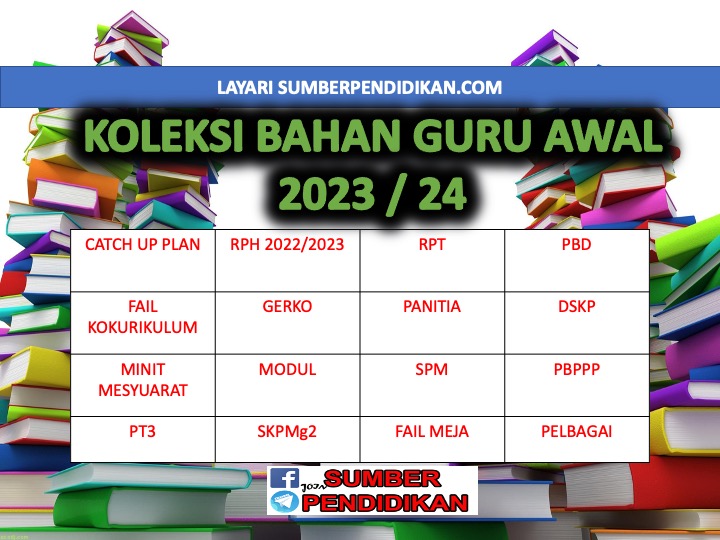 MingguTemaTemaStandard KandunganStandard PembelajaranObjektif PembelajaranObjektif PembelajaranStrategi/Kaedah/TeknikStrategi/Kaedah/TeknikCatatanMINGGU 1KUMPULAN A19 Mac – 23 Mac 2024KUMPULAN B20 Mac – 24 Mac 2024Kesihatan dan KebersihanKesihatan dan Kebersihan1.1  Mendengar, mengenal dan menyebut perkataan, rangkai kata, istilah dan ungkapan serta intonasi ayat dalam pelbagai ujaran.1.1.1   Mendengar dan mengenal sebutan perkataan dan rangkai kata dalam pelbagai ujaran dengan betul dan tepat.Pada akhir pelajaran, murid-murid dapat:Mendengar  dan mengenal sebutan sekurang-kurangnya enam    perkataan dan rangkai kata dalam pelbagai ujaran.Mengenal pasti  sekurang-kurangnya enam sebutan perkataan dan rangkai kata dengan betul dan tepat.Pada akhir pelajaran, murid-murid dapat:Mendengar  dan mengenal sebutan sekurang-kurangnya enam    perkataan dan rangkai kata dalam pelbagai ujaran.Mengenal pasti  sekurang-kurangnya enam sebutan perkataan dan rangkai kata dengan betul dan tepat.Pembelajaran KontekstualPembelajaran Abad 21- Round RobinPembelajaran KontekstualPembelajaran Abad 21- Round RobinKBAT:1. Alat Berfikir Lembaran pengurusan grafikPeta minda6 topi pemikiran CoRT 1CoRT 42. Peta I-think Peta bulatanPeta buihPeta buih bergandaPeta dakapPeta titiPeta pokokPeta alirPeta pelbagai alir3. Aras Berfikir MengaplikasiMenganalisisMenilaiMencipta EMK : Sains dan TeknologiNILAI: Kebersihan fizikal dan mentalSISTEM BAHASA: Sebutan dan Intonasi PENTAKSIRANLatihan bertulisKuizPembentanganForumMINGGU 1KUMPULAN A19 Mac – 23 Mac 2024KUMPULAN B20 Mac – 24 Mac 2024Kesihatan dan KebersihanKesihatan dan Kebersihan2.1 Membaca secara mekanis pelbagai bahan prosa dan puisi2.1.1 Membaca secara mekanis pengumuman, ikrar, iklan dan promosi dengan sebutan dan intonasi yang betul, nada yang sesuai serta kepantasan yang wajar. Pada akhir pelajaran, murid-murid dapat:Membaca  dua pengumuman  dan  ikrar dengan sebutan dan intonasi yang betul  serta nada yang sesuai.Membaca  dua iklan dan promosi dengan nada yang sesuai serta kepantasan yang wajar.Pada akhir pelajaran, murid-murid dapat:Membaca  dua pengumuman  dan  ikrar dengan sebutan dan intonasi yang betul  serta nada yang sesuai.Membaca  dua iklan dan promosi dengan nada yang sesuai serta kepantasan yang wajar.Teknik Bacaan : KWLHTeknik Bacaan : KWLHKBAT:1. Alat Berfikir Lembaran pengurusan grafikPeta minda6 topi pemikiran CoRT 1CoRT 42. Peta I-think Peta bulatanPeta buihPeta buih bergandaPeta dakapPeta titiPeta pokokPeta alirPeta pelbagai alir3. Aras Berfikir MengaplikasiMenganalisisMenilaiMencipta EMK : Sains dan TeknologiNILAI: Kebersihan fizikal dan mentalSISTEM BAHASA: Sebutan dan Intonasi PENTAKSIRANLatihan bertulisKuizPembentanganForumMINGGU 2KUMPULAN A26 Mac – 30 Mac 2023KUMPULAN B27 Mac – 31 Mac 20233.1 Menulis untuk menerangkan makna kata dan istilah; maksud rangkai kata, ungkapan dan ayat3.1.1 Menulis untuk menyatakan makna kata dengan betul mengikut konteksPada akhir pelajaran, murid-murid dapat: Mengenal pasti  lima perkataan sukar .Menulis  lima makna rangkai kata  dengan betul.Pada akhir pelajaran, murid-murid dapat: Mengenal pasti  lima perkataan sukar .Menulis  lima makna rangkai kata  dengan betul.Pembelajaran Abad 21- Think Pair SharePembelajaran Abad 21- Think Pair ShareKBAT:1. Alat Berfikir Lembaran pengurusan grafikPeta minda6 topi pemikiran CoRT 1CoRT 42. Peta I-think Peta bulatanPeta buihPeta buih bergandaPeta dakapPeta titiPeta pokokPeta alirPeta pelbagai alir3. Aras Berfikir MengaplikasiMenganalisisMenilaiMencipta EMK : Sains dan TeknologiNILAI: Kebersihan fizikal dan mentalSISTEM BAHASA: Sebutan dan Intonasi PENTAKSIRANLatihan bertulisKuizPembentanganForumMINGGU 2KUMPULAN A26 Mac – 30 Mac 2023KUMPULAN B27 Mac – 31 Mac 20234.1 Memahami dan mengapresiasi karya sastera dengan memberikan respons peribadi4.1.1 Memahami dan mengapresiasi karya prosa dengan memberikan respons peribadi tentang sinopsis, tema dan persoalan dengan betul, rasional dan penuh penghayatanPada akhir pelajaran, murid-murid dapat:Menceritakan sinopsis cerpen Oren dan HadiahMengenal pasti , tema dan tiga persoalan dalam Pantun Dua Kerat (Nasihat)Melengkapkan Lembaran Kerja CHATTPada akhir pelajaran, murid-murid dapat:Menceritakan sinopsis cerpen Oren dan HadiahMengenal pasti , tema dan tiga persoalan dalam Pantun Dua Kerat (Nasihat)Melengkapkan Lembaran Kerja CHATTTeknik Bacaan: CHATTPembelajaran Abad 21- Pembentangan kumpulanTeknik Bacaan: CHATTPembelajaran Abad 21- Pembentangan kumpulanKOMSAS:  Pengenalan KOMSAS – Cerpen Oren dan Hadiah Sinopsis   ( Guna Peta Alir)TemaPersoalanMINGGU 3KUMPULAN A2 April – 6 April 2023KUMPULAN B3 April – 7 April 2023Kesihatan dan KebersihanKesihatan dan Kebersihan5.1 Memahami dan menggunakan perkataan daripada pelbagai golongan kata dalam pelbagai ayat.5.1.1 Memahami dan menggunakan kata nama am dan kata nama khas yang tunggal dan yang mengalami pemajmukan dengan betul mengikut konteks. Pada akhir pelajaran, murid-murid dapat:Membaca dan mengkategorikan  lima kata nama am  dan kata nama khas yang tunggal dan mengalami pemajmukanMenulis lima ayat daripada kata nama am  dan kata nama khas yang tunggal dan mengalami pemajmukanPada akhir pelajaran, murid-murid dapat:Membaca dan mengkategorikan  lima kata nama am  dan kata nama khas yang tunggal dan mengalami pemajmukanMenulis lima ayat daripada kata nama am  dan kata nama khas yang tunggal dan mengalami pemajmukanTeknik Bacaan :QUACKPembelajaran Abad 21- Think Pair ShareTeknik Bacaan :QUACKPembelajaran Abad 21- Think Pair ShareKBAT:1. Alat Berfikir Lembaran pengurusan grafikPeta minda6 topi pemikiran CoRT 1CoRT 42. Peta I-think Peta bulatanPeta buihPeta buih bergandaPeta dakapPeta titiPeta pokokPeta alirPeta pelbagai alir3. Aras Berfikir MengaplikasiMenganalisisMenilaiMencipta EMK : Sains dan TeknologiNILAI: Kebersihan fizikal dan mentalSISTEM BAHASA: Sebutan dan Intonasi / Kosa kata PENTAKSIRANLatihan bertulisKuizPembentanganForumMINGGU 3KUMPULAN A2 April – 6 April 2023KUMPULAN B3 April – 7 April 2023Kesihatan dan KebersihanKesihatan dan Kebersihan1.2 Mendengar dan memahami perkataan, rangkai kata, istilah, ungkapan dan ayat dalam pelbagai ujaran1.2.1 Mendengar dan memahami perkataan, rangkai kata, istilah dan ungkapan dalam pelbagai ujaran dengan betul dan tepat mengikut konteks. Pada akhir pelajaran, murid-murid dapat:Mendengar  sekurang-kurangnya enam    perkataan , rangkai kata , istilah dan ungkapan dalam pelbagai ujaran.Menyatakan secara lisan  sekurang-kurangnya enam    perkataan , rangkai kata , istilah dan ungkapan dalam bentuk ayat.Pada akhir pelajaran, murid-murid dapat:Mendengar  sekurang-kurangnya enam    perkataan , rangkai kata , istilah dan ungkapan dalam pelbagai ujaran.Menyatakan secara lisan  sekurang-kurangnya enam    perkataan , rangkai kata , istilah dan ungkapan dalam bentuk ayat.KBAT:1. Alat Berfikir Lembaran pengurusan grafikPeta minda6 topi pemikiran CoRT 1CoRT 42. Peta I-think Peta bulatanPeta buihPeta buih bergandaPeta dakapPeta titiPeta pokokPeta alirPeta pelbagai alir3. Aras Berfikir MengaplikasiMenganalisisMenilaiMencipta EMK : Sains dan TeknologiNILAI: Kebersihan fizikal dan mentalSISTEM BAHASA: Sebutan dan Intonasi / Kosa kata PENTAKSIRANLatihan bertulisKuizPembentanganForumMINGGU 3KUMPULAN A2 April – 6 April 2023KUMPULAN B3 April – 7 April 2023Kesihatan dan KebersihanKesihatan dan Kebersihan2.1 Membaca secara mekanis pelbagai bahan prosa dan puisi.2.1.2 Membaca secara mekanis pantun dengan sebutan dan intonasi yang betul dan nada yang sesuaiPada akhir pelajaran,murid-murid dapat:Membaca  empat rangkap pantun dengan sebutan , intonasi  dan nada yang betul dan sesuaiPada akhir pelajaran,murid-murid dapat:Membaca  empat rangkap pantun dengan sebutan , intonasi  dan nada yang betul dan sesuaiPantun daripada Buku Teks Bahasa Melayu KSSM Ting.1Teknik Bacaan Luncuran (Skimming)Pembelajaran KonstruktivismePantun daripada Buku Teks Bahasa Melayu KSSM Ting.1Teknik Bacaan Luncuran (Skimming)Pembelajaran KonstruktivismeKBAT:1. Alat Berfikir Lembaran pengurusan grafikPeta minda6 topi pemikiran CoRT 1CoRT 42. Peta I-think Peta bulatanPeta buihPeta buih bergandaPeta dakapPeta titiPeta pokokPeta alirPeta pelbagai alir3. Aras Berfikir MengaplikasiMenganalisisMenilaiMencipta EMK : Sains dan TeknologiNILAI: Kebersihan fizikal dan mentalSISTEM BAHASA: Sebutan dan Intonasi / Kosa kata PENTAKSIRANLatihan bertulisKuizPembentanganForumMINGGU 3KUMPULAN A2 April – 6 April 2023KUMPULAN B3 April – 7 April 2023Kesihatan dan KebersihanKesihatan dan Kebersihan3.2 Menulis untuk mengemukakan maklumat dan pandangan tentang sesuatu perkara.3.2.1 Menulis untuk menyatakan sesuatu situasi yang dibaca, didengar dan ditonton menggunakan ayat yang betul, tepat dan gramatisPada akhir pelajaran,murid-murid dapat:Menulis sekurang-kurangnya lima ayat  daripada situasi yang dibaca, didengar dan ditonton menggunakan ayat yang betul, tepat dan gramatis.Pada akhir pelajaran,murid-murid dapat:Menulis sekurang-kurangnya lima ayat  daripada situasi yang dibaca, didengar dan ditonton menggunakan ayat yang betul, tepat dan gramatis.Pembelajaran Abad 21- Three Stray,One StayPembelajaran Abad 21- Three Stray,One StayKBAT:1. Alat Berfikir Lembaran pengurusan grafikPeta minda6 topi pemikiran CoRT 1CoRT 42. Peta I-think Peta bulatanPeta buihPeta buih bergandaPeta dakapPeta titiPeta pokokPeta alirPeta pelbagai alir3. Aras Berfikir MengaplikasiMenganalisisMenilaiMencipta EMK : Sains dan TeknologiNILAI: Kebersihan fizikal dan mentalSISTEM BAHASA: Sebutan dan Intonasi / Kosa kata PENTAKSIRANLatihan bertulisKuizPembentanganForumMINGGU 4KUMPULAN A9 April – 13 April 2023KUMPULAN B10 April – 14 April 2023KeselamatanKeselamatan4. 1 Memahami dan mengapresiasi karya sastera dengan memberikan respons peribadi4.1.2  Memahami dan mengapresiasi karya puisi dengan memberikan respons peribadi tentang bentuk, huraian maksud dengan betul, rasional dan penuh penghayatanPada akhir pelajaran, murid-murid dapat:Melafazkan pantun dengan betul dan penuh penghayatanMenyenaraikan empat bentuk pantunMenerangkan maksud pantunPada akhir pelajaran, murid-murid dapat:Melafazkan pantun dengan betul dan penuh penghayatanMenyenaraikan empat bentuk pantunMenerangkan maksud pantunTeknik Bedah KaryaPembelajaran Abad 21- Pembentangan kumpulanPendekatan Didik HiburTeknik Bedah KaryaPembelajaran Abad 21- Pembentangan kumpulanPendekatan Didik HiburKBAT:1. Alat Berfikir Lembaran pengurusan grafikPeta minda6 topi pemikiran CoRT 1CoRT 42. Peta I-think Peta bulatanPeta buihPeta buih bergandaPeta dakapPeta titiPeta pokokPeta alirPeta pelbagai alir3. Aras Berfikir MengaplikasiMenganalisisMenilaiMencipta EMK : Teknolgi Maklumat dan KomunikasiNILAI: Keadilan dan keberanianSISTEM BAHASA: Tatabahasa PENTAKSIRANLatihan bertulisKuizPembentanganForumBuku PKJRMINGGU 4KUMPULAN A9 April – 13 April 2023KUMPULAN B10 April – 14 April 2023KeselamatanKeselamatan5.1 Memahami dan menggunakan perkataan daripada pelbagai golongan kata dalam pelbagai ayat. 5.1. 2 Memahami dan menggunakan kata adjektif warna, bentuk, perasaan dan waktu dengan betul mengikut konteksPada akhir pelajaran, murid-murid dapat:Mengenal pasti  empat jenis kata adjektif.Mengklasifikasikan 12 kata adjekjektif mengikut jenisPada akhir pelajaran, murid-murid dapat:Mengenal pasti  empat jenis kata adjektif.Mengklasifikasikan 12 kata adjekjektif mengikut jenisPembelajaran KoperatifMelukis Peta PokokPembelajaran KoperatifMelukis Peta PokokKBAT:1. Alat Berfikir Lembaran pengurusan grafikPeta minda6 topi pemikiran CoRT 1CoRT 42. Peta I-think Peta bulatanPeta buihPeta buih bergandaPeta dakapPeta titiPeta pokokPeta alirPeta pelbagai alir3. Aras Berfikir MengaplikasiMenganalisisMenilaiMencipta EMK : Teknolgi Maklumat dan KomunikasiNILAI: Keadilan dan keberanianSISTEM BAHASA: Tatabahasa PENTAKSIRANLatihan bertulisKuizPembentanganForumBuku PKJRMINGGU 4KUMPULAN A9 April – 13 April 2023KUMPULAN B10 April – 14 April 2023KeselamatanKeselamatan1.2 Mendengar dan memahami perkataan, rangkai kata, istilah, ungkapan dan ayat dalam pelbagai ujaran.1.2.2 Mendengar dan memahami ayat tunggal dan ayat majmuk yang mudah dalam ujaran dengan menyatakan maksud yang betul, tepatPada akhir pelajaran, murid-murid dapat:Mengenal pasti lima ayat tunggal dan ayat majmuk.Menjelaskan  lima maksud ayat tunggal dan ayat majmuk.Pada akhir pelajaran, murid-murid dapat:Mengenal pasti lima ayat tunggal dan ayat majmuk.Menjelaskan  lima maksud ayat tunggal dan ayat majmuk.Belajar Cara BelajarBelajar Cara BelajarKBAT:1. Alat Berfikir Lembaran pengurusan grafikPeta minda6 topi pemikiran CoRT 1CoRT 42. Peta I-think Peta bulatanPeta buihPeta buih bergandaPeta dakapPeta titiPeta pokokPeta alirPeta pelbagai alir3. Aras Berfikir MengaplikasiMenganalisisMenilaiMencipta EMK : Teknolgi Maklumat dan KomunikasiNILAI: Keadilan dan keberanianSISTEM BAHASA: Tatabahasa PENTAKSIRANLatihan bertulisKuizPembentanganForumBuku PKJRMINGGU 4KUMPULAN A9 April – 13 April 2023KUMPULAN B10 April – 14 April 2023KeselamatanKeselamatan2.2 Membaca untuk memahami makna perkataan, rangkai kata, istilah, ungkapan, ayat, maklumat dan maksud keseluruhan daripada pelbagai bahan2.2.1 Membaca untuk memahami makna perkataan yang terdapat dalam pelbagai bahan menggunakan glosari dan kamus dengan betul dan tepat.Pada akhir pelajaran, murid-murid dapat:Menerangkan makna simbol papan tanda di jalan rayaMenyenaraikan lima kepentingan keselamatan jalan raya.Pada akhir pelajaran, murid-murid dapat:Menerangkan makna simbol papan tanda di jalan rayaMenyenaraikan lima kepentingan keselamatan jalan raya.Modul HEBAT Bacaan – Tema KeselamatanTeknik Bacaan :QUACKModul HEBAT Bacaan – Tema KeselamatanTeknik Bacaan :QUACKKBAT:1. Alat Berfikir Lembaran pengurusan grafikPeta minda6 topi pemikiran CoRT 1CoRT 42. Peta I-think Peta bulatanPeta buihPeta buih bergandaPeta dakapPeta titiPeta pokokPeta alirPeta pelbagai alir3. Aras Berfikir MengaplikasiMenganalisisMenilaiMencipta EMK : Teknolgi Maklumat dan KomunikasiNILAI: Keadilan dan keberanianSISTEM BAHASA: Tatabahasa PENTAKSIRANLatihan bertulisKuizPembentanganForumBuku PKJRMINGGU 5KUMPULAN A16 April – 20 AprilKUMPULAN B17 April – 21 April KeselamatanKeselamatan3.3 Menulis untuk melengkapkan maklumat dalam pelbagai bahan.3.3.1 Menulis untuk melengkapkan maklumat diri dan ayat dalam pelbagai bahan dengan betul dan tepat. Pada akhir pelajaran, murid-murid dapat:Melengkapkan biodata diriMenyusun maklumat diri dengan tepatPada akhir pelajaran, murid-murid dapat:Melengkapkan biodata diriMenyusun maklumat diri dengan tepatPembelajaran KontekstualPembelajaran KontekstualKBAT:1. Alat Berfikir Lembaran pengurusan grafikPeta minda6 topi pemikiran CoRT 1CoRT 42. Peta I-think Peta bulatanPeta buihPeta buih bergandaPeta dakapPeta titiPeta pokokPeta alirPeta pelbagai alir3. Aras Berfikir MengaplikasiMenganalisisMenilaiMencipta EMK :  Nilai Murni- Kepatuhan (Mematuhi peraturan di jalan raya)NILAI: Hemah tinggiSISTEM BAHASA: Sebutan dan Intonasi PENTAKSIRANLatihan bertulisKuizPembentanganForumMINGGU 5KUMPULAN A16 April – 20 AprilKUMPULAN B17 April – 21 April KeselamatanKeselamatan4.1 Memahami dan mengapresiasi karya sastera dengan memberikan respons peribadi4.1.3 Memahami dan mengapresiasi karya sastera dengan memberikan respons peribadi dari aspek pengulangan kata dan singkatan kata dengan betul dan penuh penghayatan. Pada akhir pelajaran, murid-murid dapat:Mendeklamasikan sajak dengan penuh penghayatanMengenal pasti dua singkatan kata dan pengulangan kataPada akhir pelajaran, murid-murid dapat:Mendeklamasikan sajak dengan penuh penghayatanMengenal pasti dua singkatan kata dan pengulangan kataPendekatan Didik HiburSajak Kita Umpama Sehelai Daun dan Kuingin Berterima KasihPendekatan Didik HiburSajak Kita Umpama Sehelai Daun dan Kuingin Berterima KasihKBAT:1. Alat Berfikir Lembaran pengurusan grafikPeta minda6 topi pemikiran CoRT 1CoRT 42. Peta I-think Peta bulatanPeta buihPeta buih bergandaPeta dakapPeta titiPeta pokokPeta alirPeta pelbagai alir3. Aras Berfikir MengaplikasiMenganalisisMenilaiMencipta EMK :  Nilai Murni- Kepatuhan (Mematuhi peraturan di jalan raya)NILAI: Hemah tinggiSISTEM BAHASA: Sebutan dan Intonasi PENTAKSIRANLatihan bertulisKuizPembentanganForumMINGGU 5KUMPULAN A16 April – 20 AprilKUMPULAN B17 April – 21 April KeselamatanKeselamatan5.1 Memahami dan menggunakan perkataan daripada pelbagai golongan kata dalam pelbagai ayat.5.1.3 Memahami dan menggunakan kata seru, kata tanya, kata perintah, kata pembenar dan kata pangkal ayat dengan betul mengikut konteks Pada akhir pelajaran, murid-murid dapat:Mengklasifikasikan kata seru, kata tanya dan kata perintahMenulis tiga ayat bagi kata seru, kata tanya dan kata perintah.Pada akhir pelajaran, murid-murid dapat:Mengklasifikasikan kata seru, kata tanya dan kata perintahMenulis tiga ayat bagi kata seru, kata tanya dan kata perintah.Pembelajaran Abad 21- StesenPembelajaran Abad 21- StesenKBAT:1. Alat Berfikir Lembaran pengurusan grafikPeta minda6 topi pemikiran CoRT 1CoRT 42. Peta I-think Peta bulatanPeta buihPeta buih bergandaPeta dakapPeta titiPeta pokokPeta alirPeta pelbagai alir3. Aras Berfikir MengaplikasiMenganalisisMenilaiMencipta EMK :  Nilai Murni- Kepatuhan (Mematuhi peraturan di jalan raya)NILAI: Hemah tinggiSISTEM BAHASA: Sebutan dan Intonasi PENTAKSIRANLatihan bertulisKuizPembentanganForumMINGGU 5KUMPULAN A16 April – 20 AprilKUMPULAN B17 April – 21 April KeselamatanKeselamatan1.3 Mendengar dan memahami maklumat, fakta, idea dan hujah dalam pelbagai wacana dan memberikan respons. 1.3.1  Mendengar dan memahami maklumat, fakta dan idea dalam pelbagai wacana dengan memberikan respons secara lisan dengan betul, tepat dan bermakna. Pada akhir pelajaran, murid-murid dapat:Menerangkan tiga idea utama yang didengariMenghuraikan tiga contoh daripada maklumat yang didengari.Pada akhir pelajaran, murid-murid dapat:Menerangkan tiga idea utama yang didengariMenghuraikan tiga contoh daripada maklumat yang didengari.Pembelajaran Berpusatkan MuridPembelajaran Berpusatkan MuridKBAT:1. Alat Berfikir Lembaran pengurusan grafikPeta minda6 topi pemikiran CoRT 1CoRT 42. Peta I-think Peta bulatanPeta buihPeta buih bergandaPeta dakapPeta titiPeta pokokPeta alirPeta pelbagai alir3. Aras Berfikir MengaplikasiMenganalisisMenilaiMencipta EMK :  Nilai Murni- Kepatuhan (Mematuhi peraturan di jalan raya)NILAI: Hemah tinggiSISTEM BAHASA: Sebutan dan Intonasi PENTAKSIRANLatihan bertulisKuizPembentanganForumKUMPULAN A23 April – 27 April 2023KUMPULAN B24 April – 28 April 2023Cuti Pertengahan Penggal 1Cuti Pertengahan Penggal 1MINGGU 6KUMPULAN A30 April – 4 Mei 2023KUMPULAN B1 Mei – 5 Mei 2023PerpaduanPerpaduanMINGGU 6KUMPULAN A30 April – 4 Mei 2023KUMPULAN B1 Mei – 5 Mei 2023PerpaduanPerpaduan2.2 Membaca untuk memahami makna perkataan, rangkai kata, istilah, ungkapan, ayat, maklumat dan maksud keseluruhan daripada pelbagai bahan. 2.2.2 Membaca untuk memahami maklumat daripada arahan dalam pelbagai bahan dengan memberikan respons yang betul dan tepat. 2.2.2 Membaca untuk memahami maklumat daripada arahan dalam pelbagai bahan dengan memberikan respons yang betul dan tepat. Pada akhir pelajaran, murid-murid dapat:Mengenal pasti tiga idea  utama dan idea sokonganMenyenaraikan sekurang-kurangnya tiga kepentingan perpaduanPada akhir pelajaran, murid-murid dapat:Mengenal pasti tiga idea  utama dan idea sokonganMenyenaraikan sekurang-kurangnya tiga kepentingan perpaduanTeknik Bacaan –KWLHPembelajaran KoperatifKBAT:1. Alat Berfikir Lembaran pengurusan grafikPeta minda6 topi pemikiran CoRT 1CoRT 42. Peta I-think Peta bulatanPeta buihPeta buih bergandaPeta dakapPeta titiPeta pokokPeta alirPeta pelbagai alir3. Aras Berfikir MengaplikasiMenganalisisMenilaiMencipta EMK : PatriotismeNILAI: Hormat-menghormatiSISTEM BAHASA: Peribahasa PENTAKSIRANLatihan bertulisKuizPembentanganForumMINGGU 6KUMPULAN A30 April – 4 Mei 2023KUMPULAN B1 Mei – 5 Mei 2023PerpaduanPerpaduan3.4 Menulis untuk menghasilkan prosa secara terancang. 3.4.1 Membina kerangka penulisan dengan menyenaraikan isi yang sesuai secara terancang dan kemas menggunakan bahasa yang tepat. 3.4.1 Membina kerangka penulisan dengan menyenaraikan isi yang sesuai secara terancang dan kemas menggunakan bahasa yang tepat. Pada akhir pelajaran, murid-murid dapat:Menyenaraikan  isi -isi  bagi dua buah karanganMenghubungkaitkan kerangka dengan pengembangan isiPada akhir pelajaran, murid-murid dapat:Menyenaraikan  isi -isi  bagi dua buah karanganMenghubungkaitkan kerangka dengan pengembangan isiPembelajaran InkuiriKBAT:1. Alat Berfikir Lembaran pengurusan grafikPeta minda6 topi pemikiran CoRT 1CoRT 42. Peta I-think Peta bulatanPeta buihPeta buih bergandaPeta dakapPeta titiPeta pokokPeta alirPeta pelbagai alir3. Aras Berfikir MengaplikasiMenganalisisMenilaiMencipta EMK : PatriotismeNILAI: Hormat-menghormatiSISTEM BAHASA: Peribahasa PENTAKSIRANLatihan bertulisKuizPembentanganForumMINGGU 6KUMPULAN A30 April – 4 Mei 2023KUMPULAN B1 Mei – 5 Mei 2023PerpaduanPerpaduan4.2 Memahami dan menggunakan perbandingan semacam, peribahasa, kata-kata hikmat, kiasan madah pujangga, dan bahasa berirama dalam komunikasi dan penulisan. 4.2.1 Memahami dan menggunakan perbandingan semacam dalam komunikasi dan penulisan dengan betul, tepat dan mengikut konteks 4.2.1 Memahami dan menggunakan perbandingan semacam dalam komunikasi dan penulisan dengan betul, tepat dan mengikut konteks Pada akhir pelajaran, murid-murid dapat:Mengaitkan 10 perbandingan semacam dengan kehidupan seharian.Menulis 10 ayat dengan menggunakan perbandingan semacam.Pada akhir pelajaran, murid-murid dapat:Mengaitkan 10 perbandingan semacam dengan kehidupan seharian.Menulis 10 ayat dengan menggunakan perbandingan semacam.Pembelajaran KontekstualPembelajaran Abad 21- Pembentangan KumpulanKBAT:1. Alat Berfikir Lembaran pengurusan grafikPeta minda6 topi pemikiran CoRT 1CoRT 42. Peta I-think Peta bulatanPeta buihPeta buih bergandaPeta dakapPeta titiPeta pokokPeta alirPeta pelbagai alir3. Aras Berfikir MengaplikasiMenganalisisMenilaiMencipta EMK : PatriotismeNILAI: Hormat-menghormatiSISTEM BAHASA: Peribahasa PENTAKSIRANLatihan bertulisKuizPembentanganForumMINGGU 7KUMPULAN A7 Mei – 11 Mei 2023KUMPULAN B8 Mei – 12 Mei 2023PerpaduanPerpaduan5.1 Memahami dan menggunakan perkataan daripada pelbagai golongan kata dalam pelbagai ayat 5.1.4 Memahami dan menggunakan kata kerja tak transitif dengan betul mengikut konteks 5.1.4 Memahami dan menggunakan kata kerja tak transitif dengan betul mengikut konteks Pada akhir pelajaran, murid-murid dapat:Mengenal pasti  enam kata kerja tak transitif dalam petikan.Menjelaskan maksud enam kata kerja tak transitif dalam bentuk ayat.Pada akhir pelajaran, murid-murid dapat:Mengenal pasti  enam kata kerja tak transitif dalam petikan.Menjelaskan maksud enam kata kerja tak transitif dalam bentuk ayat.Pembelajaran Abad 21- Think Pair ShareKBAT:1. Alat Berfikir Lembaran pengurusan grafikPeta minda6 topi pemikiran CoRT 1CoRT 42. Peta I-think Peta bulatanPeta buihPeta buih bergandaPeta dakapPeta titiPeta pokokPeta alirPeta pelbagai alir3. Aras Berfikir MengaplikasiMenganalisisMenilaiMencipta EMK : PatriotismeNILAI: Hormat-menghormati PENTAKSIRANLatihan bertulisKuizPembentanganForumMINGGU 7KUMPULAN A7 Mei – 11 Mei 2023KUMPULAN B8 Mei – 12 Mei 2023PerpaduanPerpaduan1.3 Mendengar dan memahami maklumat, fakta, idea dan hujah dalam pelbagai wacana dan memberikan respons. 1.3.2 Mendengar dan memahami maklumat, fakta dan idea dalam pengumuman dan ucapan dengan memberikan respons yang betul, tepat dan bermakna. 1.3.2 Mendengar dan memahami maklumat, fakta dan idea dalam pengumuman dan ucapan dengan memberikan respons yang betul, tepat dan bermakna. Pada akhir pelajaran, murid-murid dapat:Mendengar  dan memberi respons yang betul dan tepat  dua idea utama daripada dua pengumumanMendengar  dan memberi respons yang betul dan tepat  tiga idea utama daripada satu ucapanPada akhir pelajaran, murid-murid dapat:Mendengar  dan memberi respons yang betul dan tepat  dua idea utama daripada dua pengumumanMendengar  dan memberi respons yang betul dan tepat  tiga idea utama daripada satu ucapanTeknik Main PerananKBAT:1. Alat Berfikir Lembaran pengurusan grafikPeta minda6 topi pemikiran CoRT 1CoRT 42. Peta I-think Peta bulatanPeta buihPeta buih bergandaPeta dakapPeta titiPeta pokokPeta alirPeta pelbagai alir3. Aras Berfikir MengaplikasiMenganalisisMenilaiMencipta EMK : PatriotismeNILAI: Hormat-menghormati PENTAKSIRANLatihan bertulisKuizPembentanganForumMINGGU 7KUMPULAN A7 Mei – 11 Mei 2023KUMPULAN B8 Mei – 12 Mei 2023PerpaduanPerpaduan2.2 Membaca untuk memahami makna perkataan, rangkai kata, istilah, ungkapan, ayat, maklumat dan maksud keseluruhan daripada pelbagai bahan 2.2.3 Membaca untuk memahami idea keseluruhan dalam pelbagai bahan prosa dengan betul dan tepat secara luncuran dan imbasan 2.2.3 Membaca untuk memahami idea keseluruhan dalam pelbagai bahan prosa dengan betul dan tepat secara luncuran dan imbasan Pada akhir pelajaran, murid-murid dapat:Menceritakan sinopsis keseluruhan novelMengenal pasti watak dan perwatakan dalam novelPada akhir pelajaran, murid-murid dapat:Menceritakan sinopsis keseluruhan novelMengenal pasti watak dan perwatakan dalam novelMelukis Peta AlirCoRT 1- FIPTeknik Bacaan –Luncuran dan ImbasanNovel Pelari MudaKBAT:1. Alat Berfikir Lembaran pengurusan grafikPeta minda6 topi pemikiran CoRT 1CoRT 42. Peta I-think Peta bulatanPeta buihPeta buih bergandaPeta dakapPeta titiPeta pokokPeta alirPeta pelbagai alir3. Aras Berfikir MengaplikasiMenganalisisMenilaiMencipta EMK : PatriotismeNILAI: Hormat-menghormati PENTAKSIRANLatihan bertulisKuizPembentanganForumMINGGU 7KUMPULAN A7 Mei – 11 Mei 2023KUMPULAN B8 Mei – 12 Mei 2023PerpaduanPerpaduan3.4 Menulis untuk menghasilkan prosa secara terancang. 3.4.2 Menulis perenggan pendahuluan dengan membina ayat tema, ayat rangsangan dan ayat arahan secara terancang, tertib dan kemas menggunakan bahasa yang tepat, indah dan menarik 3.4.2 Menulis perenggan pendahuluan dengan membina ayat tema, ayat rangsangan dan ayat arahan secara terancang, tertib dan kemas menggunakan bahasa yang tepat, indah dan menarik Pada akhir pelajaran, murid-murid dapat:Mengenal pasti idea untuk menulis pendahuluan jenis situasiMenerangkan pendahuluan jenis definisiPada akhir pelajaran, murid-murid dapat:Mengenal pasti idea untuk menulis pendahuluan jenis situasiMenerangkan pendahuluan jenis definisiBelajar Cara BelajarKBAT:1. Alat Berfikir Lembaran pengurusan grafikPeta minda6 topi pemikiran CoRT 1CoRT 42. Peta I-think Peta bulatanPeta buihPeta buih bergandaPeta dakapPeta titiPeta pokokPeta alirPeta pelbagai alir3. Aras Berfikir MengaplikasiMenganalisisMenilaiMencipta EMK : PatriotismeNILAI: Hormat-menghormati PENTAKSIRANLatihan bertulisKuizPembentanganForumMINGGU 8KUMPULAN A14 Mei – 18 Mei 2023KUMPULAN B15 Mei – 19 Mei 2023Kebudayaan,Kesenian dan EstetikaKebudayaan,Kesenian dan Estetika4.3 Menghasilkan karya fiksyen dan puisi secara terancang. 4.3.1 Menghasilkan karya fiksyen dengan mengaplikasikan kerangka penulisan sastera secara terancang dan tertib menggunakan idea yang kreatif serta bahasa yang indah dan menarik. 4.3.1 Menghasilkan karya fiksyen dengan mengaplikasikan kerangka penulisan sastera secara terancang dan tertib menggunakan idea yang kreatif serta bahasa yang indah dan menarik. Pada akhir pelajaran, murid-murid dapat:Menghuraikan tiga perenggan isi berdasarkan kerangka penulisan sastera.Pada akhir pelajaran, murid-murid dapat:Menghuraikan tiga perenggan isi berdasarkan kerangka penulisan sastera.Pembelajaran Abad 21-  Round Table (Setiap murid dalam kumpulan menulis sekurang-kurangnya dua ayat)Pembelajaran koperatifKBAT:1. Alat Berfikir Lembaran pengurusan grafikPeta minda6 topi pemikiran CoRT 1CoRT 42. Peta I-think Peta bulatanPeta buihPeta buih bergandaPeta dakapPeta titiPeta pokokPeta alirPeta pelbagai alir3. Aras Berfikir MengaplikasiMenganalisisMenilaiMencipta EMK : Kelestarian GlobalNILAI: PatriotismeSISTEM BAHASA: Tatabahasa PENTAKSIRANLatihan bertulisKuizPembentanganForumMINGGU 8KUMPULAN A14 Mei – 18 Mei 2023KUMPULAN B15 Mei – 19 Mei 2023Kebudayaan,Kesenian dan EstetikaKebudayaan,Kesenian dan Estetika5.2 Memahami dan menggunakan kata ganda dalam pelbagai ayat. 5.2.1 Memahami dan menggunakan kata ganda penuh, kata ganda penuh berimbuhan dan kata ganda majmuk dengan betul mengikut konteks 5.2.1 Memahami dan menggunakan kata ganda penuh, kata ganda penuh berimbuhan dan kata ganda majmuk dengan betul mengikut konteks Pada akhir pelajaran, murid-murid dapat:Membanding beza antara kata ganda penuh, kata ganda penuh berimbuhan dengan kata ganda majmuk.Menulis tiga ayat bagi setiap jenis kata tersebut.Pada akhir pelajaran, murid-murid dapat:Membanding beza antara kata ganda penuh, kata ganda penuh berimbuhan dengan kata ganda majmuk.Menulis tiga ayat bagi setiap jenis kata tersebut.Pembelajaran Kecerdasan PelbagaiKBAT:1. Alat Berfikir Lembaran pengurusan grafikPeta minda6 topi pemikiran CoRT 1CoRT 42. Peta I-think Peta bulatanPeta buihPeta buih bergandaPeta dakapPeta titiPeta pokokPeta alirPeta pelbagai alir3. Aras Berfikir MengaplikasiMenganalisisMenilaiMencipta EMK : Kelestarian GlobalNILAI: PatriotismeSISTEM BAHASA: Tatabahasa PENTAKSIRANLatihan bertulisKuizPembentanganForumMINGGU 8KUMPULAN A14 Mei – 18 Mei 2023KUMPULAN B15 Mei – 19 Mei 2023Kebudayaan,Kesenian dan EstetikaKebudayaan,Kesenian dan Estetika1.4 Berbicara tentang sesuatu perkara dalam pelbagai situasi formal dan tidak formal 1.4.1 Berbual tentang kegiatan harian serta hal-hal persendirian menggunakan sebutan dan intonasi yang betul secara santun 1.4.1 Berbual tentang kegiatan harian serta hal-hal persendirian menggunakan sebutan dan intonasi yang betul secara santun Pada akhir pelajaran, murid-murid dapat:Bersoal jawab tentang diri  tiga orang murid dengan menggunakan sebutan dan intonasi yang betul secara santun.Pada akhir pelajaran, murid-murid dapat:Bersoal jawab tentang diri  tiga orang murid dengan menggunakan sebutan dan intonasi yang betul secara santun.Pembelajaran KontekstualTeknik Penyoalan -5W 1HTeknik Kerusi PanasKBAT:1. Alat Berfikir Lembaran pengurusan grafikPeta minda6 topi pemikiran CoRT 1CoRT 42. Peta I-think Peta bulatanPeta buihPeta buih bergandaPeta dakapPeta titiPeta pokokPeta alirPeta pelbagai alir3. Aras Berfikir MengaplikasiMenganalisisMenilaiMencipta EMK : Kelestarian GlobalNILAI: PatriotismeSISTEM BAHASA: Tatabahasa PENTAKSIRANLatihan bertulisKuizPembentanganForumMINGGU 8KUMPULAN A14 Mei – 18 Mei 2023KUMPULAN B15 Mei – 19 Mei 2023Kebudayaan,Kesenian dan EstetikaKebudayaan,Kesenian dan Estetika2.3 Membaca untuk memproses maklumat daripada pelbagai bahan. 2.3.1 Membaca untuk menyaring dan mengenal pasti idea utama dan idea sampingan dengan betul dan tepat. 2.3.1 Membaca untuk menyaring dan mengenal pasti idea utama dan idea sampingan dengan betul dan tepat. Pada akhir pelajaran, murid-murid dapat:Menyenaraikan tiga idea utama dan idea sampinganMembentangkan hasil dapatan menggunakan Lembaran Kerja  CHATTPada akhir pelajaran, murid-murid dapat:Menyenaraikan tiga idea utama dan idea sampinganMembentangkan hasil dapatan menggunakan Lembaran Kerja  CHATTTeknik Bacaan- CHATTPembentangan kumpulanKBAT:1. Alat Berfikir Lembaran pengurusan grafikPeta minda6 topi pemikiran CoRT 1CoRT 42. Peta I-think Peta bulatanPeta buihPeta buih bergandaPeta dakapPeta titiPeta pokokPeta alirPeta pelbagai alir3. Aras Berfikir MengaplikasiMenganalisisMenilaiMencipta EMK : Kelestarian GlobalNILAI: PatriotismeSISTEM BAHASA: Tatabahasa PENTAKSIRANLatihan bertulisKuizPembentanganForumMINGGU 9KUMPULAN A21 Mei – 25 Mei 2023KUMPULAN B22 Mei – 26 Mei 2023Kebudayaan,Kesenian dan EstetikaKebudayaan,Kesenian dan Estetika3.4 Menulis untuk menghasilkan prosa secara terancang. 3.4.3 Menulis perenggan isi dan kesimpulan yang kemas menggunakan ejaan yang betul dan bahasa yang tepat. 3.4.3 Menulis perenggan isi dan kesimpulan yang kemas menggunakan ejaan yang betul dan bahasa yang tepat. Pada akhir pelajaran, murid-murid dapat:Menghuraikan tiga perenggan isi karanganMembuat kesimpulan karanganPada akhir pelajaran, murid-murid dapat:Menghuraikan tiga perenggan isi karanganMembuat kesimpulan karanganPembelajaran koperatifKBAT:1. Alat Berfikir Lembaran pengurusan grafikPeta minda6 topi pemikiran CoRT 1CoRT 42. Peta I-think Peta bulatanPeta buihPeta buih bergandaPeta dakapPeta titiPeta pokokPeta alirPeta pelbagai alir3. Aras Berfikir MengaplikasiMenganalisisMenilaiMencipta EMK : Kelestarian GlobalNILAI: PatriotismeSISTEM BAHASA: Ejaan PENTAKSIRANLatihan bertulisKuizPembentanganForumMINGGU 9KUMPULAN A21 Mei – 25 Mei 2023KUMPULAN B22 Mei – 26 Mei 2023Kebudayaan,Kesenian dan EstetikaKebudayaan,Kesenian dan Estetika4.3 Menghasilkan karya fiksyen dan puisi secara terancang 4.3.2Menghasilkan syair secara terancang dan tertib, menggunakan idea yang kreatif serta bahasa yang indah dan menarik. 4.3.2Menghasilkan syair secara terancang dan tertib, menggunakan idea yang kreatif serta bahasa yang indah dan menarik. Pada akhir pelajaran, murid-murid dapat:Menulis dua rangkap syair  bertemakan kebudayaanMelagukan dua rangkap syairPada akhir pelajaran, murid-murid dapat:Menulis dua rangkap syair  bertemakan kebudayaanMelagukan dua rangkap syairAntologi Kuingin Berterima Kasih – Syair Pohon BuluhPendekatan Didik HiburKBAT:1. Alat Berfikir Lembaran pengurusan grafikPeta minda6 topi pemikiran CoRT 1CoRT 42. Peta I-think Peta bulatanPeta buihPeta buih bergandaPeta dakapPeta titiPeta pokokPeta alirPeta pelbagai alir3. Aras Berfikir MengaplikasiMenganalisisMenilaiMencipta EMK : Kelestarian GlobalNILAI: PatriotismeSISTEM BAHASA: Ejaan PENTAKSIRANLatihan bertulisKuizPembentanganForumMINGGU 9KUMPULAN A21 Mei – 25 Mei 2023KUMPULAN B22 Mei – 26 Mei 2023Kebudayaan,Kesenian dan EstetikaKebudayaan,Kesenian dan Estetika5.3Memahami dan menggunakan kata terbitan dalam pelbagai ayat. 5.3.1 Memahami dan menggunakan awalan dan akhiran bagi kata nama dengan betul mengikut konteks5.3.1 Memahami dan menggunakan awalan dan akhiran bagi kata nama dengan betul mengikut konteksPada akhir pelajaran, murid-murid dapat:Mengenal pasti  10 kata nama yang boleh menggunakan awalan dan akhiranMenulis enam ayat daripada kata nama yang menggunakan awalan dan akhiran Pada akhir pelajaran, murid-murid dapat:Mengenal pasti  10 kata nama yang boleh menggunakan awalan dan akhiranMenulis enam ayat daripada kata nama yang menggunakan awalan dan akhiran Pembelajaran KoperatifKBAT:1. Alat Berfikir Lembaran pengurusan grafikPeta minda6 topi pemikiran CoRT 1CoRT 42. Peta I-think Peta bulatanPeta buihPeta buih bergandaPeta dakapPeta titiPeta pokokPeta alirPeta pelbagai alir3. Aras Berfikir MengaplikasiMenganalisisMenilaiMencipta EMK : Kelestarian GlobalNILAI: PatriotismeSISTEM BAHASA: Ejaan PENTAKSIRANLatihan bertulisKuizPembentanganForumMINGGU 9KUMPULAN A21 Mei – 25 Mei 2023KUMPULAN B22 Mei – 26 Mei 2023Kebudayaan,Kesenian dan EstetikaKebudayaan,Kesenian dan Estetika1.4 Berbicara tentang sesuatu perkara dalam pelbagai situasi formal dan tidak formal 1.4.2 Berbicara untuk memulakan dan mengakhiri perbualan, bertanya khabar, serta menyatakan terima kasih dan penghargaan secara bertatasusila 1.4.2 Berbicara untuk memulakan dan mengakhiri perbualan, bertanya khabar, serta menyatakan terima kasih dan penghargaan secara bertatasusila Pada akhir pelajaran, murid-murid dapat:Berbual tentang pengalaman diri dan keluarga berkaitan kebudayaan kaum di Malaysia secara bertatasusila.Pada akhir pelajaran, murid-murid dapat:Berbual tentang pengalaman diri dan keluarga berkaitan kebudayaan kaum di Malaysia secara bertatasusila.Pembelajaran KontekstualTeknik Penyoalan -5W 1HKBAT:1. Alat Berfikir Lembaran pengurusan grafikPeta minda6 topi pemikiran CoRT 1CoRT 42. Peta I-think Peta bulatanPeta buihPeta buih bergandaPeta dakapPeta titiPeta pokokPeta alirPeta pelbagai alir3. Aras Berfikir MengaplikasiMenganalisisMenilaiMencipta EMK : Kelestarian GlobalNILAI: PatriotismeSISTEM BAHASA: Ejaan PENTAKSIRANLatihan bertulisKuizPembentanganForumKUMPULAN A28 Mei – 1 Jun 2023KUMPULAN B29 Mei – 2 Jun 2023Cuti Penggal 1Cuti Penggal 1MINGGU 10KUMPULAN A4 Jun – 8 Jun 2023KUMPULAN B5 Jun – 9 Jun 2023Jati Diri, Patriotisme, dan kewarganegaraanJati Diri, Patriotisme, dan kewarganegaraan2.4 Membaca secara ekstensif pelbagai bahan untuk mengukuhkan kelancaran membaca, meluaskan perbendaharaan kata dan ilmu pengetahuan. 2.4.1 Membaca secara ekstensif pelbagai bahan fiksyen dan bukan fiksyen untuk meningkatkan penguasaan kosa kata dan ungkapan menarik dengan pemahaman dan penghayatan yang baik 2.4.1 Membaca secara ekstensif pelbagai bahan fiksyen dan bukan fiksyen untuk meningkatkan penguasaan kosa kata dan ungkapan menarik dengan pemahaman dan penghayatan yang baik Pada akhir pelajaran, murid-murid dapat:Menyenaraikan 10 kosa kata  yang terdapat dalam prosa.Mengenal pasti tiga nilai dan tiga pengajaran yang terdapat dalam prosa.Pada akhir pelajaran, murid-murid dapat:Menyenaraikan 10 kosa kata  yang terdapat dalam prosa.Mengenal pasti tiga nilai dan tiga pengajaran yang terdapat dalam prosa.Antologi Kuingin Berterima Kasih- Prosa tradisional  Asal PadiTeknik Bacaan- QUACKTeknik Bedah KaryaKBAT:1. Alat Berfikir Lembaran pengurusan grafikPeta minda6 topi pemikiran CoRT 1CoRT 42. Peta I-think Peta bulatanPeta buihPeta buih bergandaPeta dakapPeta titiPeta pokokPeta alirPeta pelbagai alir3. Aras Berfikir MengaplikasiMenganalisisMenilaiMencipta EMK : PatriotismeNILAI: KesyukuranSISTEM BAHASA: Sebutan dan IntonasiPENTAKSIRANLatihan bertulisKuizPembentanganForumMINGGU 10KUMPULAN A4 Jun – 8 Jun 2023KUMPULAN B5 Jun – 9 Jun 2023Jati Diri, Patriotisme, dan kewarganegaraanJati Diri, Patriotisme, dan kewarganegaraan3.4 Menulis untuk menghasilkan prosa secara terancang. 3.4.4 Menulis karangan berdasarkan bahan rangsangan dan cerita menggunakan ejaan yang betul dan bahasa yang tepat, indah serta menarik. 3.4.4 Menulis karangan berdasarkan bahan rangsangan dan cerita menggunakan ejaan yang betul dan bahasa yang tepat, indah serta menarik. Pada akhir pelajaran, murid-murid dapat:Menulis tiga isi tersurat dan dua isi tersirat daripada bahan rangsangan.Mengenal pasti kesalahan ejaan dan bahasaPada akhir pelajaran, murid-murid dapat:Menulis tiga isi tersurat dan dua isi tersirat daripada bahan rangsangan.Mengenal pasti kesalahan ejaan dan bahasaPembelajaran KoperatifGallery WalkKBAT:1. Alat Berfikir Lembaran pengurusan grafikPeta minda6 topi pemikiran CoRT 1CoRT 42. Peta I-think Peta bulatanPeta buihPeta buih bergandaPeta dakapPeta titiPeta pokokPeta alirPeta pelbagai alir3. Aras Berfikir MengaplikasiMenganalisisMenilaiMencipta EMK : PatriotismeNILAI: KesyukuranSISTEM BAHASA: Sebutan dan IntonasiPENTAKSIRANLatihan bertulisKuizPembentanganForumMINGGU 10KUMPULAN A4 Jun – 8 Jun 2023KUMPULAN B5 Jun – 9 Jun 2023Jati Diri, Patriotisme, dan kewarganegaraanJati Diri, Patriotisme, dan kewarganegaraan4.4 Mempersembahkan karya prosa, puisi dan pelbagai persembahan lain. 4.4.1 Mempersembahkan pengacaraan menggunakan sebutan, intonasi, nada, gaya dan bahasa badan yang sesuai melalui teknik yang menarik dan berkesan. 4.4.1 Mempersembahkan pengacaraan menggunakan sebutan, intonasi, nada, gaya dan bahasa badan yang sesuai melalui teknik yang menarik dan berkesan. Pada akhir pelajaran, murid-murid dapat:Melakonkan watak utama dan watak sampingan dalam drama HadiahMenyenaraikan tiga perwatakan watak utama dan watak sampinganPada akhir pelajaran, murid-murid dapat:Melakonkan watak utama dan watak sampingan dalam drama HadiahMenyenaraikan tiga perwatakan watak utama dan watak sampinganPementasan drama – Drama HadiahKBAT:1. Alat Berfikir Lembaran pengurusan grafikPeta minda6 topi pemikiran CoRT 1CoRT 42. Peta I-think Peta bulatanPeta buihPeta buih bergandaPeta dakapPeta titiPeta pokokPeta alirPeta pelbagai alir3. Aras Berfikir MengaplikasiMenganalisisMenilaiMencipta EMK : PatriotismeNILAI: KesyukuranSISTEM BAHASA: Sebutan dan IntonasiPENTAKSIRANLatihan bertulisKuizPembentanganForumMINGGU 10KUMPULAN A4 Jun – 8 Jun 2023KUMPULAN B5 Jun – 9 Jun 2023Jati Diri, Patriotisme, dan kewarganegaraanJati Diri, Patriotisme, dan kewarganegaraan5.4 Memahami dan menggunakan frasa dalam pelbagai ayat. 5.4.1 Memahami dan menggunakan frasa nama dengan betul mengikut konteks 5.4.1 Memahami dan menggunakan frasa nama dengan betul mengikut konteks Pada akhir pelajaran, murid-murid dapat:Mengenal pasti enam frasa nama daripada petikan.Menulis enam ayat menggunakan frasa nama dengan betul.Pada akhir pelajaran, murid-murid dapat:Mengenal pasti enam frasa nama daripada petikan.Menulis enam ayat menggunakan frasa nama dengan betul.Pembelajaran KoperatifKBAT:1. Alat Berfikir Lembaran pengurusan grafikPeta minda6 topi pemikiran CoRT 1CoRT 42. Peta I-think Peta bulatanPeta buihPeta buih bergandaPeta dakapPeta titiPeta pokokPeta alirPeta pelbagai alir3. Aras Berfikir MengaplikasiMenganalisisMenilaiMencipta EMK : PatriotismeNILAI: KesyukuranSISTEM BAHASA: Sebutan dan IntonasiPENTAKSIRANLatihan bertulisKuizPembentanganForumMINGGU 11KUMPULAN A11 Jun – 15 Jun 2023KUMPULAN B12 Jun – 16 Jun 2023Jati Diri, Patriotisme, dan kewarganegaraanJati Diri, Patriotisme, dan kewarganegaraan1.4 Berbicara tentang sesuatu perkara dalam pelbagai situasi formal dan tidak formal. 1.4.3 Menceritakan pengalaman diri dan orang lain dalam pelbagai situasi dengan sebutan dan intonasi yang betul secara santun 1.4.3 Menceritakan pengalaman diri dan orang lain dalam pelbagai situasi dengan sebutan dan intonasi yang betul secara santun Pada akhir pelajaran, murid-murid dapat:Menceritakan  pengalaman diri sewaktu berkunjung ke tempat bersejarahBersoal jawab dengan rakan tentang tempat bersejarah yang pernah dilawatiPada akhir pelajaran, murid-murid dapat:Menceritakan  pengalaman diri sewaktu berkunjung ke tempat bersejarahBersoal jawab dengan rakan tentang tempat bersejarah yang pernah dilawatiTeknik BerceritaPembelajaran InkuiriPembelajaran kontekstualKBAT:1. Alat Berfikir Lembaran pengurusan grafikPeta minda6 topi pemikiran CoRT 1CoRT 42. Peta I-think Peta bulatanPeta buihPeta buih bergandaPeta dakapPeta titiPeta pokokPeta alirPeta pelbagai alir3. Aras Berfikir MengaplikasiMenganalisisMenilaiMencipta EMK : PatriotismeNILAI: Hormat-menghormatiSISTEM BAHASA: Sebutan dan Intonasi PENTAKSIRANLatihan bertulisKuizPembentanganForumMINGGU 11KUMPULAN A11 Jun – 15 Jun 2023KUMPULAN B12 Jun – 16 Jun 2023Jati Diri, Patriotisme, dan kewarganegaraanJati Diri, Patriotisme, dan kewarganegaraan2.1 Membaca secara mekanis pelbagai bahan prosa dan puisi 2.1.1 Membaca secara mekanis pengumuman, ikrar, iklan dan promosi dengan sebutan dan intonasi yang betul, nada yang sesuai serta kepantasan yang wajar.2.1.1 Membaca secara mekanis pengumuman, ikrar, iklan dan promosi dengan sebutan dan intonasi yang betul, nada yang sesuai serta kepantasan yang wajar.Pada akhir pelajaran, murid-murid dapat:Membaca iklan dan promosi untuk menyaring maklumat secara imbasan Pada akhir pelajaran, murid-murid dapat:Membaca iklan dan promosi untuk menyaring maklumat secara imbasan Teknik Bacaan – Teknik imbasanTeknik Bacaan – ACIDPembelajaran Kecerdasan PelbagaiKBAT:1. Alat Berfikir Lembaran pengurusan grafikPeta minda6 topi pemikiran CoRT 1CoRT 42. Peta I-think Peta bulatanPeta buihPeta buih bergandaPeta dakapPeta titiPeta pokokPeta alirPeta pelbagai alir3. Aras Berfikir MengaplikasiMenganalisisMenilaiMencipta EMK : PatriotismeNILAI: Hormat-menghormatiSISTEM BAHASA: Sebutan dan Intonasi PENTAKSIRANLatihan bertulisKuizPembentanganForumMINGGU 11KUMPULAN A11 Jun – 15 Jun 2023KUMPULAN B12 Jun – 16 Jun 2023Jati Diri, Patriotisme, dan kewarganegaraanJati Diri, Patriotisme, dan kewarganegaraan3.5 Menulis untuk meringkaskan dan merumus pelbagai bahan prosa 3.5.1 Menulis isi-isi penting untuk menghasilkan ringkasan dengan betul menggunakan ayat yang gramatis3.5.1 Menulis isi-isi penting untuk menghasilkan ringkasan dengan betul menggunakan ayat yang gramatisPada akhir pelajaran, murid-murid dapat:Menyenaraikan lima isi penting daripada petikanMenulis ringkasan yang lengkap.Pada akhir pelajaran, murid-murid dapat:Menyenaraikan lima isi penting daripada petikanMenulis ringkasan yang lengkap.Pembelajaran Berpusatkan MuridKBAT:1. Alat Berfikir Lembaran pengurusan grafikPeta minda6 topi pemikiran CoRT 1CoRT 42. Peta I-think Peta bulatanPeta buihPeta buih bergandaPeta dakapPeta titiPeta pokokPeta alirPeta pelbagai alir3. Aras Berfikir MengaplikasiMenganalisisMenilaiMencipta EMK : PatriotismeNILAI: Hormat-menghormatiSISTEM BAHASA: Sebutan dan Intonasi PENTAKSIRANLatihan bertulisKuizPembentanganForumMINGGU 11KUMPULAN A11 Jun – 15 Jun 2023KUMPULAN B12 Jun – 16 Jun 2023Jati Diri, Patriotisme, dan kewarganegaraanJati Diri, Patriotisme, dan kewarganegaraan. . . . . . . MINGGU 12KUMPULAN A18  – 22 Jun 2023KUMPULAN B19  – 23 Jun 2023MINGGU 12KUMPULAN A18  – 22 Jun 2023KUMPULAN B19  – 23 Jun 2023Jati Diri, Patriotisme, dan kewarganegaraanJati Diri, Patriotisme, dan kewarganegaraan4.1Memahami dan mengapresiasi karya sastera dengan memberikan respons peribadi 4.1.1 Memahami dan mengapresiasi karya prosa dengan memberikan respons peribadi tentang sinopsis, tema dan persoalan dengan betul, rasional dan penuh penghayatan. Pada akhir pelajaran, murid-murid dapat:Menerangkan sinopsis cerpenMenjelaskan tema dan tiga persoalan dalam cerpenPada akhir pelajaran, murid-murid dapat:Menerangkan sinopsis cerpenMenjelaskan tema dan tiga persoalan dalam cerpenCerpen Kuih Bakul Limau MandarinCoRT- FIPPeta Alir –sinopsisPembentangan kumpulanCerpen Kuih Bakul Limau MandarinCoRT- FIPPeta Alir –sinopsisPembentangan kumpulanKBAT:1. Alat Berfikir Lembaran pengurusan grafikPeta minda6 topi pemikiran CoRT 1CoRT 42. Peta I-think Peta bulatanPeta buihPeta buih bergandaPeta dakapPeta titiPeta pokokPeta alirPeta pelbagai alir3. Aras Berfikir MengaplikasiMenganalisisMenilaiMencipta EMK : PatriotismeNilai : RasionalSISTEM BAHASA: Tatabahasa PENTAKSIRANLatihan bertulisKuizPembentanganForumMINGGU 12KUMPULAN A18  – 22 Jun 2023KUMPULAN B19  – 23 Jun 2023Jati Diri, Patriotisme, dan kewarganegaraanJati Diri, Patriotisme, dan kewarganegaraan5.5 Memahami dan membina pelbagai ayat. 5.5.1 Memahami dan membina ayat berdasarkan pola ayat inti dengan betul dan tepat mengikut konteksPada akhir pelajaran, murid-murid dapat:Mengenal pasti empat jenis pola ayatMenulis dua ayat bagi setiap jenis pola ayat.Pada akhir pelajaran, murid-murid dapat:Mengenal pasti empat jenis pola ayatMenulis dua ayat bagi setiap jenis pola ayat.Pembelajaran Berpusatkan MuridBelajar Cara BelajarPembelajaran Berpusatkan MuridBelajar Cara BelajarKBAT:1. Alat Berfikir Lembaran pengurusan grafikPeta minda6 topi pemikiran CoRT 1CoRT 42. Peta I-think Peta bulatanPeta buihPeta buih bergandaPeta dakapPeta titiPeta pokokPeta alirPeta pelbagai alir3. Aras Berfikir MengaplikasiMenganalisisMenilaiMencipta EMK : PatriotismeNilai : RasionalSISTEM BAHASA: Tatabahasa PENTAKSIRANLatihan bertulisKuizPembentanganForumMINGGU 12KUMPULAN A18  – 22 Jun 2023KUMPULAN B19  – 23 Jun 2023Sains, Teknologi, dan InovasiSains, Teknologi, dan Inovasi1.5 Bersoal jawab tentang sesuatu perkara dengan menggunakan pelbagai soalan dan mengemukakan jawapan 1.5.1 Mengemukakan soalan bertumpu untuk mengetahui pesanan, arahan, panduan dan tunjuk cara dengan betul tepat dan secara bertatasusila. Pada akhir pelajaran, murid-murid dapat:Bersoal jawab menggunakan kata tanya yang betul dan tepat  tentang inovasi payung Kazbrella Pada akhir pelajaran, murid-murid dapat:Bersoal jawab menggunakan kata tanya yang betul dan tepat  tentang inovasi payung Kazbrella Pembelajaran Berasaskan InkuriTeknik Penyoalan- 5W 1Hhttps://www.youtube.com/watch?v=4BLYLrdOXe8Pembelajaran Berasaskan InkuriTeknik Penyoalan- 5W 1Hhttps://www.youtube.com/watch?v=4BLYLrdOXe8KBAT:1. Alat Berfikir Lembaran pengurusan grafikPeta minda6 topi pemikiran CoRT 1CoRT 42. Peta I-think Peta bulatanPeta buihPeta buih bergandaPeta dakapPeta titiPeta pokokPeta alirPeta pelbagai alir3. Aras Berfikir MengaplikasiMenganalisisMenilaiMencipta EMK : Kreativiti dan InovasiNILAI: Kerajinan PENTAKSIRANLatihan bertulisKuizPembentanganForumMINGGU 12KUMPULAN A18  – 22 Jun 2023KUMPULAN B19  – 23 Jun 2023Sains, Teknologi, dan InovasiSains, Teknologi, dan Inovasi2.1Membaca secara mekanis pelbagai bahan prosa dan puisi. 2.1.2 Membaca secara mekanis pantun dengan sebutan dan intonasi yang betul dan nada yang sesuai Pada akhir pelajaran, murid-murid dapat:Melafazkan  tiga rangkap pantun empat kerat dengan sebutan dan nada yang sesuai.Pada akhir pelajaran, murid-murid dapat:Melafazkan  tiga rangkap pantun empat kerat dengan sebutan dan nada yang sesuai.Pendekatan Didik HiburPendekatan Didik HiburKBAT:1. Alat Berfikir Lembaran pengurusan grafikPeta minda6 topi pemikiran CoRT 1CoRT 42. Peta I-think Peta bulatanPeta buihPeta buih bergandaPeta dakapPeta titiPeta pokokPeta alirPeta pelbagai alir3. Aras Berfikir MengaplikasiMenganalisisMenilaiMencipta EMK : Kreativiti dan InovasiNILAI: Kerajinan PENTAKSIRANLatihan bertulisKuizPembentanganForumMINGGU 12KUMPULAN A18  – 22 Jun 2023KUMPULAN B19  – 23 Jun 2023Sains, Teknologi, dan InovasiSains, Teknologi, dan Inovasi3.6 Menulis untuk mengolah maklumat bagi menghasilkan pelbagai bentuk penulisan dan grafik. 3.6.1 Menulis untuk mengolah maklumat daripada bahan grafik kepada bentuk prosa bentuk puisi dan bentuk ilustrasi dengan menggunakan bahasa yang betul dan tafsiran yang tepat Pada akhir pelajaran, murid-murid dapat:Mengolah maklumat daripada peta minda kepada sajakMelukis ilustrasi kartun berdasarkan sajak yang diciptaPada akhir pelajaran, murid-murid dapat:Mengolah maklumat daripada peta minda kepada sajakMelukis ilustrasi kartun berdasarkan sajak yang diciptaPembelajaran Kecerdasan pelbagai – visual ruangPembelajaran KonstruktivismePembelajaran koperatifGallery WalkPembelajaran Kecerdasan pelbagai – visual ruangPembelajaran KonstruktivismePembelajaran koperatifGallery WalkKBAT:1. Alat Berfikir Lembaran pengurusan grafikPeta minda6 topi pemikiran CoRT 1CoRT 42. Peta I-think Peta bulatanPeta buihPeta buih bergandaPeta dakapPeta titiPeta pokokPeta alirPeta pelbagai alir3. Aras Berfikir MengaplikasiMenganalisisMenilaiMencipta EMK : Kreativiti dan InovasiNILAI: Kerajinan PENTAKSIRANLatihan bertulisKuizPembentanganForumMINGGU 12KUMPULAN A18  – 22 Jun 2023KUMPULAN B19  – 23 Jun 2023Sains, Teknologi, dan InovasiSains, Teknologi, dan Inovasi4.1 Memahami dan mengapresiasi karya sastera dengan memberikan respons peribadi 4.1.2 Memahami dan mengapresiasi karya puisi dengan memberikan respons peribadi tentang bentuk, huraian maksud dengan betul, rasional dan penuh penghayatan Pada akhir pelajaran, murid-murid dapat:Mendeklamasikan sajak  “Aku”Menyenaraikan empat bentuk sajakMemadankan tujuh rangkap sajak dengan maksudPada akhir pelajaran, murid-murid dapat:Mendeklamasikan sajak  “Aku”Menyenaraikan empat bentuk sajakMemadankan tujuh rangkap sajak dengan maksudTeknik Perang Pakau – padankan maksud sajakPendekatan ModularPendekatan Didik HiburTeknik Perang Pakau – padankan maksud sajakPendekatan ModularPendekatan Didik HiburKBAT:1. Alat Berfikir Lembaran pengurusan grafikPeta minda6 topi pemikiran CoRT 1CoRT 42. Peta I-think Peta bulatanPeta buihPeta buih bergandaPeta dakapPeta titiPeta pokokPeta alirPeta pelbagai alir3. Aras Berfikir MengaplikasiMenganalisisMenilaiMencipta EMK : Kreativiti dan InovasiNILAI: Kerajinan PENTAKSIRANLatihan bertulisKuizPembentanganForumMINGGU 14KUMPULAN A2 Julai – 6 Julai 2023KUMPULAN B3 Julai – 7 Julai 2023Sains, Teknologi, dan InovasiSains, Teknologi, dan Inovasi5.6 Menganalisis dan membetulkan kesalahan sesuatu ayat. 5.6.1 Menganalisis dan membetulkan kesalahan ayat mudah Pada akhir pelajaran, murid-murid dapat:Mengenal pasti 10 kesalahan dalam ayat dan membetulkannya.Pada akhir pelajaran, murid-murid dapat:Mengenal pasti 10 kesalahan dalam ayat dan membetulkannya.Pembelajaran berpusatkan MuridPembelajaran berpusatkan MuridKBAT:1. Alat Berfikir Lembaran pengurusan grafikPeta minda6 topi pemikiran CoRT 1CoRT 42. Peta I-think Peta bulatanPeta buihPeta buih bergandaPeta dakapPeta titiPeta pokokPeta alirPeta pelbagai alir3. Aras Berfikir MengaplikasiMenganalisisMenilaiMencipta EMK : Sains dan TeknologiKreativiti dan InovasiNILAI: KerajinanSISTEM BAHASAEjaan PENTAKSIRANLatihan bertulisKuizPembentanganForumMINGGU 14KUMPULAN A2 Julai – 6 Julai 2023KUMPULAN B3 Julai – 7 Julai 2023Sains, Teknologi, dan InovasiSains, Teknologi, dan Inovasi1.5 Bersoal jawab tentang sesuatu perkara dengan menggunakan pelbagai soalan dan mengemukakan jawapan. 1.5.2 Memberikan jawapan yang sesuai tentang sesuatu perkara dengan betul, tepat dan secara bertatasusila Pada akhir pelajaran, murid-murid dapat:Bersoal jawab tentang lima perwatakan watak utama dan watak sampingan dalam novel.Pada akhir pelajaran, murid-murid dapat:Bersoal jawab tentang lima perwatakan watak utama dan watak sampingan dalam novel.Teknik Kerusi Panas- Novel Pelari Muda (Watak dan perwatakan watak utama dan watak sampingan)Teknik Kerusi Panas- Novel Pelari Muda (Watak dan perwatakan watak utama dan watak sampingan)KBAT:1. Alat Berfikir Lembaran pengurusan grafikPeta minda6 topi pemikiran CoRT 1CoRT 42. Peta I-think Peta bulatanPeta buihPeta buih bergandaPeta dakapPeta titiPeta pokokPeta alirPeta pelbagai alir3. Aras Berfikir MengaplikasiMenganalisisMenilaiMencipta EMK : Sains dan TeknologiKreativiti dan InovasiNILAI: KerajinanSISTEM BAHASAEjaan PENTAKSIRANLatihan bertulisKuizPembentanganForumMINGGU 14KUMPULAN A2 Julai – 6 Julai 2023KUMPULAN B3 Julai – 7 Julai 2023Sains, Teknologi, dan InovasiSains, Teknologi, dan Inovasi2.2 Membaca untuk memahami makna perkataan, rangkai kata, istilah, ungkapan, ayat, maklumat dan maksud keseluruhan daripada pelbagai bahan. 2.2.1 Membaca untuk memahami makna perkataan yang terdapat dalam pelbagai bahan menggunakan glosari dan kamus dengan betul dan tepat Pada akhir pelajaran, murid-murid dapat:Mengenal pasti lima makna perkataan dalam penggunaan telefon bimbit.Melengkapkan lembaran kerja  KWLHPada akhir pelajaran, murid-murid dapat:Mengenal pasti lima makna perkataan dalam penggunaan telefon bimbit.Melengkapkan lembaran kerja  KWLHModul Hebat – Teknologi dan InovasiTeknik Bacaan -KWLHModul Hebat – Teknologi dan InovasiTeknik Bacaan -KWLHKBAT:1. Alat Berfikir Lembaran pengurusan grafikPeta minda6 topi pemikiran CoRT 1CoRT 42. Peta I-think Peta bulatanPeta buihPeta buih bergandaPeta dakapPeta titiPeta pokokPeta alirPeta pelbagai alir3. Aras Berfikir MengaplikasiMenganalisisMenilaiMencipta EMK : Sains dan TeknologiKreativiti dan InovasiNILAI: KerajinanSISTEM BAHASAEjaan PENTAKSIRANLatihan bertulisKuizPembentanganForumMINGGU 14KUMPULAN A2 Julai – 6 Julai 2023KUMPULAN B3 Julai – 7 Julai 2023Sains, Teknologi, dan InovasiSains, Teknologi, dan Inovasi3.6 Menulis untuk mengolah maklumat bagi menghasilkan pelbagai bentuk penulisan dan grafik. 3.6.2 Menulis untuk mengolah maklumat daripada bahan grafik kepada perenggan dan bahan prosa atau puisi kepada bahan ilustrasi menggunakan ayat yang Gramatis.Pada akhir pelajaran, murid-murid dapat:Mengenal pasti tiga idea utama daripada bahan grafik .Menyenaraikan tiga isi tersirat daripada bahan grafik.Menulis ulasan yang lengkap.Pada akhir pelajaran, murid-murid dapat:Mengenal pasti tiga idea utama daripada bahan grafik .Menyenaraikan tiga isi tersirat daripada bahan grafik.Menulis ulasan yang lengkap.Pembelajaran Berpusatkan Murid.Teknik Sumbang saranPembelajaran Berpusatkan Murid.Teknik Sumbang saranMINGGU 15KUMPULAN A9 Julai – 13 Julai 2023KUMPULAN B10 Julai – 14 Julai 2023Alam Sekitar dan Teknologi HijauAlam Sekitar dan Teknologi Hijau4.1 Memahami dan mengapresiasi karya sastera dengan memberikan respons peribadi 4.1.3 Memahami dan mengapresiasi karya sastera dengan memberikan respons peribadi dari aspek pengulangan kata dan singkatan kata dengan betul dan penuh penghayatan Pada akhir pelajaran, murid-murid dapat:Mengenal pasti sekurang-kurangnya  dua aspek pengulangan kata dan singkatan kata daripada sajak.Mendeklamasikan sajak Kunci BahasaPada akhir pelajaran, murid-murid dapat:Mengenal pasti sekurang-kurangnya  dua aspek pengulangan kata dan singkatan kata daripada sajak.Mendeklamasikan sajak Kunci BahasaAntologi kuingin Berterima Kasih- Sajak Aku dan Sajak Kunci Bahasa Pembelajaran KoperatifAntologi kuingin Berterima Kasih- Sajak Aku dan Sajak Kunci Bahasa Pembelajaran KoperatifKBAT:1. Alat Berfikir Lembaran pengurusan grafikPeta minda6 topi pemikiran CoRT 1CoRT 42. Peta I-think Peta bulatanPeta buihPeta buih bergandaPeta dakapPeta titiPeta pokokPeta alirPeta pelbagai alir3. Aras Berfikir MengaplikasiMenganalisisMenilaiMencipta EMK : Kelestarian Alam SekitarNILAI: KerjasamaSISTEM BAHASA: Tatabahasa dan tanda baca PENTAKSIRANLatihan bertulisKuizPembentanganForumMINGGU 15KUMPULAN A9 Julai – 13 Julai 2023KUMPULAN B10 Julai – 14 Julai 2023Alam Sekitar dan Teknologi HijauAlam Sekitar dan Teknologi Hijau5.1 Memahami dan menggunakan perkataan daripada pelbagai golongan kata dalam pelbagai ayat. 5.1.1 Memahami dan menggunakan kata nama am dan kata nama khas yang tunggal dan yang mengalami pemajmukan dengan betul mengikut konteks. Pada akhir pelajaran, murid-murid dapat:Membezakan kata nama am dan kata nama khas yang tunggal dan mengalami pemajmukan daripada petikanMenulis lima ayat dengan menggunakan kata nama yang mengalami pemajmukanPada akhir pelajaran, murid-murid dapat:Membezakan kata nama am dan kata nama khas yang tunggal dan mengalami pemajmukan daripada petikanMenulis lima ayat dengan menggunakan kata nama yang mengalami pemajmukanPembelajaran KoperatifPembelajaran KoperatifKBAT:1. Alat Berfikir Lembaran pengurusan grafikPeta minda6 topi pemikiran CoRT 1CoRT 42. Peta I-think Peta bulatanPeta buihPeta buih bergandaPeta dakapPeta titiPeta pokokPeta alirPeta pelbagai alir3. Aras Berfikir MengaplikasiMenganalisisMenilaiMencipta EMK : Kelestarian Alam SekitarNILAI: KerjasamaSISTEM BAHASA: Tatabahasa dan tanda baca PENTAKSIRANLatihan bertulisKuizPembentanganForumMINGGU 15KUMPULAN A9 Julai – 13 Julai 2023KUMPULAN B10 Julai – 14 Julai 2023Alam Sekitar dan Teknologi HijauAlam Sekitar dan Teknologi Hijau1.5 Bersoal jawab tentang sesuatu perkara dengan menggunakan pelbagai soalan dan mengemukakan jawapan. 1.5.3 Bersoal jawab dalam perbualan menggunakan soalan bertumpu dan mengemukakan jawapan yang sesuai dan betul secara bertatasusila Pada akhir pelajaran, murid-murid dapat:Bersoal jawab tentang faktor-faktor berlakunya jerebu.Mengaplikasikan kata tanya yang betul.Pada akhir pelajaran, murid-murid dapat:Bersoal jawab tentang faktor-faktor berlakunya jerebu.Mengaplikasikan kata tanya yang betul.Pembelajaran  Berasaskan InkuiriTeknik Penyoalan -5W 1HPembelajaran  Berasaskan InkuiriTeknik Penyoalan -5W 1HKBAT:1. Alat Berfikir Lembaran pengurusan grafikPeta minda6 topi pemikiran CoRT 1CoRT 42. Peta I-think Peta bulatanPeta buihPeta buih bergandaPeta dakapPeta titiPeta pokokPeta alirPeta pelbagai alir3. Aras Berfikir MengaplikasiMenganalisisMenilaiMencipta EMK : Kelestarian Alam SekitarNILAI: KerjasamaSISTEM BAHASA: Tatabahasa dan tanda baca PENTAKSIRANLatihan bertulisKuizPembentanganForumMINGGU 15KUMPULAN A9 Julai – 13 Julai 2023KUMPULAN B10 Julai – 14 Julai 2023Alam Sekitar dan Teknologi HijauAlam Sekitar dan Teknologi Hijau2.2 Membaca untuk memahami makna perkataan, rangkai kata, istilah, ungkapan, ayat, maklumat dan maksud keseluruhan daripada pelbagai bahan 2.2.2 Membaca untuk memahami maklumat daripada arahan dalam pelbagai bahan dengan memberikan respons yang betul dan tepat. Pada akhir pelajaran, murid-murid dapat:Membaca dan mendapatkan maklumat daripada bahan teks.Menggunakan maklumat untuk membuat keputusanPada akhir pelajaran, murid-murid dapat:Membaca dan mendapatkan maklumat daripada bahan teks.Menggunakan maklumat untuk membuat keputusanModul HEBAT- Alam SekitarTeknik Bacaan-KWLHPembentangan KumpulanModul HEBAT- Alam SekitarTeknik Bacaan-KWLHPembentangan KumpulanKBAT:1. Alat Berfikir Lembaran pengurusan grafikPeta minda6 topi pemikiran CoRT 1CoRT 42. Peta I-think Peta bulatanPeta buihPeta buih bergandaPeta dakapPeta titiPeta pokokPeta alirPeta pelbagai alir3. Aras Berfikir MengaplikasiMenganalisisMenilaiMencipta EMK : Kelestarian Alam SekitarNILAI: KerjasamaSISTEM BAHASA: Tatabahasa dan tanda baca PENTAKSIRANLatihan bertulisKuizPembentanganForumMINGGU 16KUMPULAN A16 Julai – 20 Julai 2023KUMPULAN B17 Julai – 21 Julai 2023Alam Sekitar dan Teknologi HijauAlam Sekitar dan Teknologi Hijau3.7 Mengedit dan memurnikan pelbagai teks 3.7.1 Mengedit ejaan, tanda baca dan kesalahan nahu yang mudah dengan betul tanpa mengubah maksud asal ayat. Pada akhir pelajaran, murid-murid dapat:Mengenal pasti kesalahan ejaan,tanda baca,dan nahu daripada petikan.Membetulkan kesalahan tersebut.Pada akhir pelajaran, murid-murid dapat:Mengenal pasti kesalahan ejaan,tanda baca,dan nahu daripada petikan.Membetulkan kesalahan tersebut.Belajar Cara BelajarThink Pair ShareBelajar Cara BelajarThink Pair ShareKBAT:1. Alat Berfikir Lembaran pengurusan grafikPeta minda6 topi pemikiran CoRT 1CoRT 42. Peta I-think Peta bulatanPeta buihPeta buih bergandaPeta dakapPeta titiPeta pokokPeta alirPeta pelbagai alir3. Aras Berfikir MengaplikasiMenganalisisMenilaiMencipta EMK : Kelestarian Alam SekitarNILAI: KerjasamaSISTEM BAHASA: Ejaan dan tanda baca PENTAKSIRANLatihan bertulisKuizPembentanganForumMINGGU 16KUMPULAN A16 Julai – 20 Julai 2023KUMPULAN B17 Julai – 21 Julai 2023Alam Sekitar dan Teknologi HijauAlam Sekitar dan Teknologi Hijau4.2 Memahami dan menggunakan perbandingan semacam, peribahasa, kata-kata hikmat, kiasan madah pujangga, dan bahasa berirama dalam komunikasi dan penulisan. 4.2.1 Memahami dan menggunakan perbandingan semacam dalam komunikasi dan penulisan dengan betul, tepat dan mengikut konteks Pada akhir pelajaran, murid-murid dapat:Mengenal pasti enam perbandingan semacam yang menggunakan nama haiwanMenulis enam ayat  yang menggunakan perbandingan semacaman.Pada akhir pelajaran, murid-murid dapat:Mengenal pasti enam perbandingan semacam yang menggunakan nama haiwanMenulis enam ayat  yang menggunakan perbandingan semacaman.Pembelajaran KoperatifGallery WalkPembelajaran KoperatifGallery WalkKBAT:1. Alat Berfikir Lembaran pengurusan grafikPeta minda6 topi pemikiran CoRT 1CoRT 42. Peta I-think Peta bulatanPeta buihPeta buih bergandaPeta dakapPeta titiPeta pokokPeta alirPeta pelbagai alir3. Aras Berfikir MengaplikasiMenganalisisMenilaiMencipta EMK : Kelestarian Alam SekitarNILAI: KerjasamaSISTEM BAHASA: Ejaan dan tanda baca PENTAKSIRANLatihan bertulisKuizPembentanganForumMINGGU 16KUMPULAN A16 Julai – 20 Julai 2023KUMPULAN B17 Julai – 21 Julai 2023Alam Sekitar dan Teknologi HijauAlam Sekitar dan Teknologi Hijau5.1 Memahami dan menggunakan perkataan daripada pelbagai golongan kata dalam pelbagai ayat 5.1.2 Memahami dan menggunakan kata adjektif warna, bentuk, perasaan dan waktu dengan betul mengikut konteks Pada akhir pelajaran, murid-murid dapat:Melukis peta buih kata adjektif perasaan.Menggunakan  sekurang-kurangnya tiga kata adjektif perasaan sebagai dialog dalam ilustrasi kartun.Pada akhir pelajaran, murid-murid dapat:Melukis peta buih kata adjektif perasaan.Menggunakan  sekurang-kurangnya tiga kata adjektif perasaan sebagai dialog dalam ilustrasi kartun.Pembelajaran Kecerdasan PelbagaiPembelajaran Kecerdasan PelbagaiKBAT:1. Alat Berfikir Lembaran pengurusan grafikPeta minda6 topi pemikiran CoRT 1CoRT 42. Peta I-think Peta bulatanPeta buihPeta buih bergandaPeta dakapPeta titiPeta pokokPeta alirPeta pelbagai alir3. Aras Berfikir MengaplikasiMenganalisisMenilaiMencipta EMK : Kelestarian Alam SekitarNILAI: KerjasamaSISTEM BAHASA: Ejaan dan tanda baca PENTAKSIRANLatihan bertulisKuizPembentanganForumMINGGU 16KUMPULAN A16 Julai – 20 Julai 2023KUMPULAN B17 Julai – 21 Julai 2023Alam Sekitar dan Teknologi HijauAlam Sekitar dan Teknologi Hijau1.6 Menyampaikan maklumat tentang sesuatu perkara dalam pelbagai situasi. 1.6.1 Menyampaikan isi dan fakta tentang sesuatu perkara dengan betul dan jelas menggunakan ayat yang gramatis Pada akhir pelajaran, murid-murid dapat:Menceritakan empat punca pencemaran alam.Menjelaskan empat kesan pencemaranMenerangkan empat langkah mengatasi pencemaran.Pada akhir pelajaran, murid-murid dapat:Menceritakan empat punca pencemaran alam.Menjelaskan empat kesan pencemaranMenerangkan empat langkah mengatasi pencemaran.Pembelajaran Koperatif – Kaedah Stesen/ Three Stray one StayPembelajaran Koperatif – Kaedah Stesen/ Three Stray one StayKBAT:1. Alat Berfikir Lembaran pengurusan grafikPeta minda6 topi pemikiran CoRT 1CoRT 42. Peta I-think Peta bulatanPeta buihPeta buih bergandaPeta dakapPeta titiPeta pokokPeta alirPeta pelbagai alir3. Aras Berfikir MengaplikasiMenganalisisMenilaiMencipta EMK : Kelestarian Alam SekitarNILAI: KerjasamaSISTEM BAHASA: Ejaan dan tanda baca PENTAKSIRANLatihan bertulisKuizPembentanganForumMINGGU 17KUMPULAN A23 Julai – 27 Julai 2023KUMPULAN B24 Julai – 28 Julai 2023Pertanian, Penternakan dan PerikananPertanian, Penternakan dan Perikanan2.2 Membaca untuk memahami makna perkataan, rangkai kata, istilah, ungkapan, ayat, maklumat dan maksud keseluruhan daripada pelbagai bahan 2.2.3 Membaca untuk memahami idea keseluruhan dalam pelbagai bahan prosa dengan betul dan tepat secara luncuran dan imbasan Pada akhir pelajaran, murid-murid dapat:Membaca dan mendapatkan maklumat penting daripada petikan.Melengkapkan Lembaran Kerja Teknik Bacaan  CHATTPada akhir pelajaran, murid-murid dapat:Membaca dan mendapatkan maklumat penting daripada petikan.Melengkapkan Lembaran Kerja Teknik Bacaan  CHATTModul HEBAT- Pertanian, Penternakan dan Perikanan.Teknik Bacaan CHATTModul HEBAT- Pertanian, Penternakan dan Perikanan.Teknik Bacaan CHATTKBAT:1. Alat Berfikir Lembaran pengurusan grafikPeta minda6 topi pemikiran CoRT 1CoRT 42. Peta I-think Peta bulatanPeta buihPeta buih bergandaPeta dakapPeta titiPeta pokokPeta alirPeta pelbagai alir3. Aras Berfikir MengaplikasiMenganalisisMenilaiMencipta EMK : Sains dan TeknologiNILAI: Keeranian PENTAKSIRANLatihan bertulisKuizPembentanganForumMINGGU 17KUMPULAN A23 Julai – 27 Julai 2023KUMPULAN B24 Julai – 28 Julai 2023Pertanian, Penternakan dan PerikananPertanian, Penternakan dan Perikanan3.1 Menulis untuk menerangkan makna kata dan istilah; maksud rangkai kata, ungkapan dan ayat. 3.1.1 Menulis untuk menyatakan makna kata dengan betul mengikut konteks Pada akhir pelajaran, murid-murid dapat:Menghuraikan  lima definisi istilah yang terdapat dalam petikan Modul HEBAT.Menulis  lima ayat  daripada istilah yang terdapat dalam petikan Modul HEBAT.Pada akhir pelajaran, murid-murid dapat:Menghuraikan  lima definisi istilah yang terdapat dalam petikan Modul HEBAT.Menulis  lima ayat  daripada istilah yang terdapat dalam petikan Modul HEBAT.Modul HEBAT- Pertanian, Penternakan dan Perikanan.  (Modul 16)Modul HEBAT- Pertanian, Penternakan dan Perikanan.  (Modul 16)KBAT:1. Alat Berfikir Lembaran pengurusan grafikPeta minda6 topi pemikiran CoRT 1CoRT 42. Peta I-think Peta bulatanPeta buihPeta buih bergandaPeta dakapPeta titiPeta pokokPeta alirPeta pelbagai alir3. Aras Berfikir MengaplikasiMenganalisisMenilaiMencipta EMK : Sains dan TeknologiNILAI: Keeranian PENTAKSIRANLatihan bertulisKuizPembentanganForumMINGGU 17KUMPULAN A23 Julai – 27 Julai 2023KUMPULAN B24 Julai – 28 Julai 2023Pertanian, Penternakan dan PerikananPertanian, Penternakan dan Perikanan4.3 Menghasilkan karya fiksyen dan puisi secara terancang. 4.3.1 Menghasilkan karya fiksyen dengan mengaplikasikan kerangka penulisan sastera secara terancang dan tertib menggunakan idea yang kreatif serta bahasa yang indah dan menarik Pada akhir pelajaran, murid-murid dapat:Menulis perenggan pendahuluan jenis cerita.Mengembangkan tiga isi karangan gambaran.Pada akhir pelajaran, murid-murid dapat:Menulis perenggan pendahuluan jenis cerita.Mengembangkan tiga isi karangan gambaran.Pembelajaran Berpusatkan MuridPembelajaran Berpusatkan MuridKBAT:1. Alat Berfikir Lembaran pengurusan grafikPeta minda6 topi pemikiran CoRT 1CoRT 42. Peta I-think Peta bulatanPeta buihPeta buih bergandaPeta dakapPeta titiPeta pokokPeta alirPeta pelbagai alir3. Aras Berfikir MengaplikasiMenganalisisMenilaiMencipta EMK : Sains dan TeknologiNILAI: Keeranian PENTAKSIRANLatihan bertulisKuizPembentanganForumMINGGU 17KUMPULAN A23 Julai – 27 Julai 2023KUMPULAN B24 Julai – 28 Julai 2023Pertanian, Penternakan dan PerikananPertanian, Penternakan dan Perikanan5.1 Memahami dan menggunakan perkataan daripada pelbagai golongan kata dalam pelbagai ayat 5.1.3 Memahami dan menggunakan kata seru, kata tanya, kata perintah, kata pembenar dan kata pangkal ayat dengan betul mengikut konteks Pada akhir pelajaran, murid-murid dapat:Menyenaraikan lima kata pembenar dan lima kata pangkal ayat.Menulis lima ayat daripada kata pembenar dan kata pangkal ayat.Pada akhir pelajaran, murid-murid dapat:Menyenaraikan lima kata pembenar dan lima kata pangkal ayat.Menulis lima ayat daripada kata pembenar dan kata pangkal ayat.Belajar Cara BelajarGallery WalkBelajar Cara BelajarGallery WalkKBAT:1. Alat Berfikir Lembaran pengurusan grafikPeta minda6 topi pemikiran CoRT 1CoRT 42. Peta I-think Peta bulatanPeta buihPeta buih bergandaPeta dakapPeta titiPeta pokokPeta alirPeta pelbagai alir3. Aras Berfikir MengaplikasiMenganalisisMenilaiMencipta EMK : Sains dan TeknologiNILAI: Keeranian PENTAKSIRANLatihan bertulisKuizPembentanganForumMINGGU 18KUMPULAN A30 Julai – 3 Ogos 2023KUMPULAN B31 Julai – 4 Ogos 2023Pertanian, Penternakan dan PerikananPertanian, Penternakan dan Perikanan1.6 Menyampaikan maklumat tentang sesuatu perkara dalam pelbagai situasi. 1.6.2 Menyampaikan maklumat dalam bentuk ucapan dan pengumuman dengan betul, tepat, jelas, intonasi yang sesuai dan berkesan menggunakan ayat yang gramatis Pada akhir pelajaran, murid-murid dapat:Menyampaikan ucapan tentang kepentingan sektor pertanian dengan betul, tepat, jelas, intonasi yang sesuai.Pada akhir pelajaran, murid-murid dapat:Menyampaikan ucapan tentang kepentingan sektor pertanian dengan betul, tepat, jelas, intonasi yang sesuai.Pembelajaran Kecerdasan PelbagaiPembelajaran Berasaskan InkuiriPembelajaran Kecerdasan PelbagaiPembelajaran Berasaskan InkuiriKBAT:1. Alat Berfikir Lembaran pengurusan grafikPeta minda6 topi pemikiran CoRT 1CoRT 42. Peta I-think Peta bulatanPeta buihPeta buih bergandaPeta dakapPeta titiPeta pokokPeta alirPeta pelbagai alir3. Aras Berfikir MengaplikasiMenganalisisMenilaiMencipta EMK : Sains dan TeknologiNILAI: KerajinanSISTEM BAHASA: Kosa kata PENTAKSIRANLatihan bertulisKuizPembentanganForumMINGGU 18KUMPULAN A30 Julai – 3 Ogos 2023KUMPULAN B31 Julai – 4 Ogos 2023Pertanian, Penternakan dan PerikananPertanian, Penternakan dan Perikanan2.3 Membaca untuk memproses maklumat daripada pelbagai bahan 2.3.1 Membaca untuk menyaring dan mengenal pasti idea utama dan idea sampingan dengan betul dan tepat. Pada akhir pelajaran, murid-murid dapat:Membaca dan menyaring maklumat berdasarkan idea utama dan idea sampingan.Melengkapkan Lembaran kerja Teknik Bacaan CHATTPada akhir pelajaran, murid-murid dapat:Membaca dan menyaring maklumat berdasarkan idea utama dan idea sampingan.Melengkapkan Lembaran kerja Teknik Bacaan CHATTModul HEBAT- Pertanian, Penternakan dan Perikanan.  (Modul 17)Teknik Bacaan CHATTModul HEBAT- Pertanian, Penternakan dan Perikanan.  (Modul 17)Teknik Bacaan CHATTKBAT:1. Alat Berfikir Lembaran pengurusan grafikPeta minda6 topi pemikiran CoRT 1CoRT 42. Peta I-think Peta bulatanPeta buihPeta buih bergandaPeta dakapPeta titiPeta pokokPeta alirPeta pelbagai alir3. Aras Berfikir MengaplikasiMenganalisisMenilaiMencipta EMK : Sains dan TeknologiNILAI: KerajinanSISTEM BAHASA: Kosa kata PENTAKSIRANLatihan bertulisKuizPembentanganForumMINGGU 18KUMPULAN A30 Julai – 3 Ogos 2023KUMPULAN B31 Julai – 4 Ogos 2023Pertanian, Penternakan dan PerikananPertanian, Penternakan dan Perikanan3.2 Menulis untuk mengemukakan maklumat dan pandangan tentang sesuatu perkara 3.2.1 Menulis untuk menyatakan sesuatu situasi yang dibaca, didengar dan ditonton menggunakan ayat yang betul, tepat dan gramatis Pada akhir pelajaran, murid-murid dapat:Menghuraikan isi-isi penting daripada video yang ditonton.Menjelaskan tiga kebaikan bercucuk tanam.Pada akhir pelajaran, murid-murid dapat:Menghuraikan isi-isi penting daripada video yang ditonton.Menjelaskan tiga kebaikan bercucuk tanam.Video- Kempen Bumi Hijau –Filem Negara Malaysia.Pembelajaran Kajian Masa DepanVideo- Kempen Bumi Hijau –Filem Negara Malaysia.Pembelajaran Kajian Masa DepanKBAT:1. Alat Berfikir Lembaran pengurusan grafikPeta minda6 topi pemikiran CoRT 1CoRT 42. Peta I-think Peta bulatanPeta buihPeta buih bergandaPeta dakapPeta titiPeta pokokPeta alirPeta pelbagai alir3. Aras Berfikir MengaplikasiMenganalisisMenilaiMencipta EMK : Sains dan TeknologiNILAI: KerajinanSISTEM BAHASA: Kosa kata PENTAKSIRANLatihan bertulisKuizPembentanganForumMINGGU 18KUMPULAN A30 Julai – 3 Ogos 2023KUMPULAN B31 Julai – 4 Ogos 2023Pertanian, Penternakan dan PerikananPertanian, Penternakan dan Perikanan4.3 Menghasilkan karya fiksyen dan puisi secara terancang. 4.3.2 Menghasilkan syair secara terancang dan tertib, menggunakan idea yang kreatif serta bahasa yang indah dan menarik Pada akhir pelajaran, murid-murid dapat:Mencipta dua rangkap syair tentang kisah hidup petani.Melagukan syairPada akhir pelajaran, murid-murid dapat:Mencipta dua rangkap syair tentang kisah hidup petani.Melagukan syairTeknik MestamuPembelajaran KoperatifTeknik MestamuPembelajaran KoperatifKBAT:1. Alat Berfikir Lembaran pengurusan grafikPeta minda6 topi pemikiran CoRT 1CoRT 42. Peta I-think Peta bulatanPeta buihPeta buih bergandaPeta dakapPeta titiPeta pokokPeta alirPeta pelbagai alir3. Aras Berfikir MengaplikasiMenganalisisMenilaiMencipta EMK : Sains dan TeknologiNILAI: KerajinanSISTEM BAHASA: Kosa kata PENTAKSIRANLatihan bertulisKuizPembentanganForumMINGGU 19KUMPULAN A6 Ogos – 10 Ogos 2023KUMPULAN B7 Ogos – 11 Ogos 2023Ekonomi, Keusahawanan dan Pengurusan KewanganEkonomi, Keusahawanan dan Pengurusan Kewangan5.1 Memahami dan menggunakan perkataan daripada pelbagai golongan kata dalam pelbagai ayat. 5.1.4 Memahami dan menggunakan kata kerja tak transitif dengan betul mengikut konteks Pada akhir pelajaran, murid-murid dapat:Melengkapkan 10 ayat dengan menggunakan kata kerja tak transitif yang betul.Menulis  lima  ayat cakap ajuk menggunakan kata kerja tak transitif.Pada akhir pelajaran, murid-murid dapat:Melengkapkan 10 ayat dengan menggunakan kata kerja tak transitif yang betul.Menulis  lima  ayat cakap ajuk menggunakan kata kerja tak transitif.Belajar Cara BelajarThink Pair ShareBelajar Cara BelajarThink Pair ShareKBAT:1. Alat Berfikir Lembaran pengurusan grafikPeta minda6 topi pemikiran CoRT 1CoRT 42. Peta I-think Peta bulatanPeta buihPeta buih bergandaPeta dakapPeta titiPeta pokokPeta alirPeta pelbagai alir3. Aras Berfikir MengaplikasiMenganalisisMenilaiMencipta EMK : Sains dan TeknologiNILAI: KeberanianSISTEM BAHASA: Kosa kata PENTAKSIRANLatihan bertulisKuizPembentanganForumMINGGU 19KUMPULAN A6 Ogos – 10 Ogos 2023KUMPULAN B7 Ogos – 11 Ogos 2023Ekonomi, Keusahawanan dan Pengurusan KewanganEkonomi, Keusahawanan dan Pengurusan Kewangan1.7 Berbincang dan berunding tentang sesuatu perkara. 1.7.1 Berbincang tentang sesuatu perkara yang didengar atau dilihat untuk bertukar-tukar pandangan secara rasional dengan ayat yang gramatis dan bahasa yang santun. Pada akhir pelajaran, murid-murid dapat:Berbincang tentang cara-cara menabung dan faedah menabung.Pada akhir pelajaran, murid-murid dapat:Berbincang tentang cara-cara menabung dan faedah menabung.Pembelajaran Abad 21- Kaedah Round Robin/ Round Table/ Kaedah Perbincangan -ForumPembelajaran Abad 21- Kaedah Round Robin/ Round Table/ Kaedah Perbincangan -ForumKBAT:1. Alat Berfikir Lembaran pengurusan grafikPeta minda6 topi pemikiran CoRT 1CoRT 42. Peta I-think Peta bulatanPeta buihPeta buih bergandaPeta dakapPeta titiPeta pokokPeta alirPeta pelbagai alir3. Aras Berfikir MengaplikasiMenganalisisMenilaiMencipta EMK : Sains dan TeknologiNILAI: KeberanianSISTEM BAHASA: Kosa kata PENTAKSIRANLatihan bertulisKuizPembentanganForumMINGGU 19KUMPULAN A6 Ogos – 10 Ogos 2023KUMPULAN B7 Ogos – 11 Ogos 2023Ekonomi, Keusahawanan dan Pengurusan KewanganEkonomi, Keusahawanan dan Pengurusan Kewangan2.4 Membaca secara ekstensif pelbagai bahan untuk mengukuhkan kelancaran membaca, meluaskan perbendaharaan kata dan ilmu pengetahuan. 2.4.1 Membaca secara ekstensif pelbagai bahan fiksyen dan bukan fiksyen untuk meningkatkan penguasaan kosa kata dan ungkapan menarik dengan pemahaman dan penghayatan yang baik Pada akhir pelajaran, murid-murid dapat:Mengenal pasti binaan plot dalam novel Pelari Muda.Menyenaraikan tiga nilai dan pengajaran yang terdapat dalam novel.Pada akhir pelajaran, murid-murid dapat:Mengenal pasti binaan plot dalam novel Pelari Muda.Menyenaraikan tiga nilai dan pengajaran yang terdapat dalam novel.Teknik Bacaan- ACIDTeknik Bedah KaryaPembentangan KumpulanTeknik Bacaan- ACIDTeknik Bedah KaryaPembentangan KumpulanKBAT:1. Alat Berfikir Lembaran pengurusan grafikPeta minda6 topi pemikiran CoRT 1CoRT 42. Peta I-think Peta bulatanPeta buihPeta buih bergandaPeta dakapPeta titiPeta pokokPeta alirPeta pelbagai alir3. Aras Berfikir MengaplikasiMenganalisisMenilaiMencipta EMK : Sains dan TeknologiNILAI: KeberanianSISTEM BAHASA: Kosa kata PENTAKSIRANLatihan bertulisKuizPembentanganForumMINGGU 20KUMPULAN A13 Ogos – 17 Ogos 2023KUMPULAN B14 Ogos – 18 Ogos 2023MINGGU 20KUMPULAN A13 Ogos – 17 Ogos 2023KUMPULAN B14 Ogos – 18 Ogos 2023Ekonomi, Keusahawanan dan Pengurusan Kewangan3.3 Menulis untuk melengkapkan maklumat dalam pelbagai bahan 3.3 Menulis untuk melengkapkan maklumat dalam pelbagai bahan 3.3.1 Menulis untuk melengkapkan maklumat diri dan ayat dalam pelbagai bahan dengan betul dan tepat Pada akhir pelajaran, murid-murid dapat:Melengkapkan borang permohonan untuk membuka akaun simpanan bank .Pada akhir pelajaran, murid-murid dapat:Melengkapkan borang permohonan untuk membuka akaun simpanan bank .Belajar Cara Belajar/ Pembelajaran Akses KendiriBelajar Cara Belajar/ Pembelajaran Akses KendiriKBAT:1. Alat Berfikir Lembaran pengurusan grafikPeta minda6 topi pemikiran CoRT 1CoRT 42. Peta I-think Peta bulatanPeta buihPeta buih bergandaPeta dakapPeta titiPeta pokokPeta alirPeta pelbagai alir3. Aras Berfikir MengaplikasiMenganalisisMenilaiMencipta EMK : Pendidikan KewanganNILAI: Berdikari PENTAKSIRANLatihan bertulisKuizPembentanganForumMINGGU 21KUMPULAN A20 Ogos – 24 Ogos 2023KUMPULAN B21 Ogos – 25 Ogos 2023KUMPULAN A27 Ogos –  31 Ogos 2023KUMPULAN B28 Ogos –  1 Sept 2023Cuti Penggal 2Cuti Penggal 2MINGGU 22KUMPULAN A3 Sept – 7 Sept 2023KUMPULAN B4 Sept – 8 Sept 2023Ekonomi, Keusahawanan dan Pengurusan Kewangan4.4 Mempersembahkan karya prosa, puisi dan pelbagai persembahan lain. 4.4 Mempersembahkan karya prosa, puisi dan pelbagai persembahan lain. 4.4.1 Mempersembahkan pengacaraan menggunakan sebutan, intonasi, nada, gaya dan bahasa badan yang sesuai melalui teknik yang menarik dan berkesan. Pada akhir pelajaran, murid-murid dapat:Mencipta tiga rangkap bicara berirama.Mempersembahkan bicara berirama dalam kumpulan. (15 orang satu kumpulan)Pada akhir pelajaran, murid-murid dapat:Mencipta tiga rangkap bicara berirama.Mempersembahkan bicara berirama dalam kumpulan. (15 orang satu kumpulan)Pendekatan ModularPembelajaran Berasaskan ProjekPendekatan ModularPembelajaran Berasaskan ProjekKBAT:1. Alat Berfikir Lembaran pengurusan grafikPeta minda6 topi pemikiran CoRT 1CoRT 42. Peta I-think Peta bulatanPeta buihPeta buih bergandaPeta dakapPeta titiPeta pokokPeta alirPeta pelbagai alir3. Aras Berfikir MengaplikasiMenganalisisMenilaiMencipta EMK : Pendidikan Kewangan dan KeusahawanNILAI: BerdikariSISTEM BAHASA : Kosa kataPENTAKSIRANLatihan bertulisKuizPembentanganForumMINGGU 22KUMPULAN A3 Sept – 7 Sept 2023KUMPULAN B4 Sept – 8 Sept 2023Ekonomi, Keusahawanan dan Pengurusan Kewangan5.2 Memahami dan menggunakan kata ganda dalam pelbagai ayat 5.2 Memahami dan menggunakan kata ganda dalam pelbagai ayat 5.2.1 Memahami dan menggunakan kata ganda penuh, kata ganda penuh berimbuhan dan kata ganda majmuk dengan betul mengikut konteks Pada akhir pelajaran, murid-murid dapat:Menulis lima ayat menggunakan kata ganda penuh berimbuhan .Menyenaraikan kata ganda majmuk .Pada akhir pelajaran, murid-murid dapat:Menulis lima ayat menggunakan kata ganda penuh berimbuhan .Menyenaraikan kata ganda majmuk .Pembelajaran KoperatifPembelajaran KoperatifKBAT:1. Alat Berfikir Lembaran pengurusan grafikPeta minda6 topi pemikiran CoRT 1CoRT 42. Peta I-think Peta bulatanPeta buihPeta buih bergandaPeta dakapPeta titiPeta pokokPeta alirPeta pelbagai alir3. Aras Berfikir MengaplikasiMenganalisisMenilaiMencipta EMK : Pendidikan Kewangan dan KeusahawanNILAI: BerdikariSISTEM BAHASA : Kosa kataPENTAKSIRANLatihan bertulisKuizPembentanganForumMINGGU 22KUMPULAN A3 Sept – 7 Sept 2023KUMPULAN B4 Sept – 8 Sept 2023Ekonomi, Keusahawanan dan Pengurusan Kewangan1.7 Berbincang dan berunding tentang sesuatu perkara. 1.7 Berbincang dan berunding tentang sesuatu perkara. 1.7.2 Berunding untuk mendapatkan persetujuan bagi sesuatu tawaran tentang sesuatu perkara secara rasional dengan ayat yang gramatis dan bahasa yang santun Pada akhir pelajaran, murid-murid dapat:Melakonkan situasi tawar-menawar antara penjual dengan pembeli.Pada akhir pelajaran, murid-murid dapat:Melakonkan situasi tawar-menawar antara penjual dengan pembeli.Teknik Main PerananTeknik Main PerananKBAT:1. Alat Berfikir Lembaran pengurusan grafikPeta minda6 topi pemikiran CoRT 1CoRT 42. Peta I-think Peta bulatanPeta buihPeta buih bergandaPeta dakapPeta titiPeta pokokPeta alirPeta pelbagai alir3. Aras Berfikir MengaplikasiMenganalisisMenilaiMencipta EMK : Pendidikan Kewangan dan KeusahawanNILAI: BerdikariSISTEM BAHASA : Kosa kataPENTAKSIRANLatihan bertulisKuizPembentanganForumMINGGU 22KUMPULAN A3 Sept – 7 Sept 2023KUMPULAN B4 Sept – 8 Sept 2023Ekonomi, Keusahawanan dan Pengurusan Kewangan2.1 Membaca secara mekanis pelbagai bahan prosa dan puisi 2.1 Membaca secara mekanis pelbagai bahan prosa dan puisi 2.1.1 Membaca secara mekanis pengumuman, ikrar, iklan dan promosi dengan sebutan dan intonasi yang betul, nada yang sesuai serta kepantasan yang Wajar.Pada akhir pelajaran, murid-murid dapat:Membaca secara mekanis promosi makanan sempena Hari Kantin dengan sebutan dan intonasi yang betul.Pada akhir pelajaran, murid-murid dapat:Membaca secara mekanis promosi makanan sempena Hari Kantin dengan sebutan dan intonasi yang betul.Pembentangan kumpulanPembentangan kumpulanKBAT:1. Alat Berfikir Lembaran pengurusan grafikPeta minda6 topi pemikiran CoRT 1CoRT 42. Peta I-think Peta bulatanPeta buihPeta buih bergandaPeta dakapPeta titiPeta pokokPeta alirPeta pelbagai alir3. Aras Berfikir MengaplikasiMenganalisisMenilaiMencipta EMK : Pendidikan Kewangan dan KeusahawanNILAI: BerdikariSISTEM BAHASA : Kosa kataPENTAKSIRANLatihan bertulisKuizPembentanganForumMINGGU 23KUMPULAN A10 Sept – 14 Sept 2023KUMPULAN B11 Sept – 15 Sept 2023PelanconganPelancongan3.4 Menulis untuk menghasilkan prosa secara terancang. 3.4.1 Membina kerangka penulisan dengan menyenaraikan isi yang sesuai secara terancang dan kemas menggunakan bahasa yang tepat. Pada akhir pelajaran, murid-murid dapat:Menyenaraikan empat isi cara-cara menarik kedatangan pelancong.Menyenaraikan lima tempat menarik di Malaysia  dan tiga keistimewaannya. (Setiap kumpulan satu tempat menarik)Pada akhir pelajaran, murid-murid dapat:Menyenaraikan empat isi cara-cara menarik kedatangan pelancong.Menyenaraikan lima tempat menarik di Malaysia  dan tiga keistimewaannya. (Setiap kumpulan satu tempat menarik)Pembentangan KumpulanPembentangan KumpulanKBAT:1. Alat Berfikir Lembaran pengurusan grafikPeta minda6 topi pemikiran CoRT 1CoRT 42. Peta I-think Peta bulatanPeta buihPeta buih bergandaPeta dakapPeta titiPeta pokokPeta alirPeta pelbagai alir3. Aras Berfikir MengaplikasiMenganalisisMenilaiMencipta EMK : Kelestarian GlobalNILAI: Hemah tinggiSISTEM BAHASA: Kosa kata PENTAKSIRANLatihan bertulisKuizPembentanganForumMINGGU 23KUMPULAN A10 Sept – 14 Sept 2023KUMPULAN B11 Sept – 15 Sept 2023PelanconganPelancongan4.1 Memahami dan mengapresiasi karya sastera dengan memberikan respons peribadi 4.1.1 Memahami dan mengapresiasi karya prosa dengan memberikan respons peribadi tentang sinopsis, tema dan persoalan dengan betul, rasional dan penuh penghayatan Pada akhir pelajaran, murid-murid dapat:Melukis komik  sinopsis setiap bab  (peristiwa)Menerangkan peristiwa dalam setiap babPada akhir pelajaran, murid-murid dapat:Melukis komik  sinopsis setiap bab  (peristiwa)Menerangkan peristiwa dalam setiap babGerak kerja Berkumpulan – Satu kumpulan tiga bab Teknik Nokom (Novel Komik)Three Stray One StayGerak kerja Berkumpulan – Satu kumpulan tiga bab Teknik Nokom (Novel Komik)Three Stray One StayKBAT:1. Alat Berfikir Lembaran pengurusan grafikPeta minda6 topi pemikiran CoRT 1CoRT 42. Peta I-think Peta bulatanPeta buihPeta buih bergandaPeta dakapPeta titiPeta pokokPeta alirPeta pelbagai alir3. Aras Berfikir MengaplikasiMenganalisisMenilaiMencipta EMK : Kelestarian GlobalNILAI: Hemah tinggiSISTEM BAHASA: Kosa kata PENTAKSIRANLatihan bertulisKuizPembentanganForumMINGGU 23KUMPULAN A10 Sept – 14 Sept 2023KUMPULAN B11 Sept – 15 Sept 2023PelanconganPelancongan5.3 Memahami dan menggunakan kata terbitan dalam pelbagai ayat 5.3.1 Memahami dan menggunakan awalan dan akhiran bagi kata nama dengan betul mengikut konteks.Pada akhir pelajaran, murid-murid dapat:Menulis 10 ayat menggunakan kata nama yang mempunyai awalan dan imbuhanPada akhir pelajaran, murid-murid dapat:Menulis 10 ayat menggunakan kata nama yang mempunyai awalan dan imbuhanPembelajaran Berpusatkan MuridPembelajaran Berpusatkan MuridKBAT:1. Alat Berfikir Lembaran pengurusan grafikPeta minda6 topi pemikiran CoRT 1CoRT 42. Peta I-think Peta bulatanPeta buihPeta buih bergandaPeta dakapPeta titiPeta pokokPeta alirPeta pelbagai alir3. Aras Berfikir MengaplikasiMenganalisisMenilaiMencipta EMK : Kelestarian GlobalNILAI: Hemah tinggiSISTEM BAHASA: Kosa kata PENTAKSIRANLatihan bertulisKuizPembentanganForumMINGGU 23KUMPULAN A10 Sept – 14 Sept 2023KUMPULAN B11 Sept – 15 Sept 2023PelanconganPelancongan1.8 Mengulas sesuatu perkara, isu atau topik. 1.8.1 Menerangkan sesuatu perkara dengan bernas dan kritis secara jelas menggunakan ayat yang betul, tepat dan gramatis. Pada akhir pelajaran, murid-murid dapat:Menyampaikan tiga isi syarahan kesan-kesan kedatangan pelancong ke Malaysia.Pada akhir pelajaran, murid-murid dapat:Menyampaikan tiga isi syarahan kesan-kesan kedatangan pelancong ke Malaysia.Pembelajaran Kecerdasan PelbagaiPembelajaran Kecerdasan PelbagaiKBAT:1. Alat Berfikir Lembaran pengurusan grafikPeta minda6 topi pemikiran CoRT 1CoRT 42. Peta I-think Peta bulatanPeta buihPeta buih bergandaPeta dakapPeta titiPeta pokokPeta alirPeta pelbagai alir3. Aras Berfikir MengaplikasiMenganalisisMenilaiMencipta EMK : Kelestarian GlobalNILAI: Hemah tinggiSISTEM BAHASA: Kosa kata PENTAKSIRANLatihan bertulisKuizPembentanganForumMINGGU 24KUMPULAN A17 Sept –  21 Sept 2023KUMPULAN B18 Sept –  22 Sept 2023PelanconganPelancongan2.1 Membaca secara mekanis pelbagai bahan prosa dan puisi. 2.1.2 Membaca secara mekanis pantun dengan sebutan dan intonasi yang betul dan nada yang sesuai Pada akhir pelajaran, murid-murid dapat:Membaca pantun dengan sebutan dan intonasi yang betulMempersembahkan  tiga rangkap pantun dengan nada yang sesuaiPada akhir pelajaran, murid-murid dapat:Membaca pantun dengan sebutan dan intonasi yang betulMempersembahkan  tiga rangkap pantun dengan nada yang sesuaiPembelajaran Didik HiburPembelajaran Didik HiburKBAT:1. Alat Berfikir Lembaran pengurusan grafikPeta minda6 topi pemikiran CoRT 1CoRT 42. Peta I-think Peta bulatanPeta buihPeta buih bergandaPeta dakapPeta titiPeta pokokPeta alirPeta pelbagai alir3. Aras Berfikir MengaplikasiMenganalisisMenilaiMencipta EMK : Kelestarian globalNILAI: Hemah tinggiSISTEM BAHASA: Sebutan dan Intonasi PENTAKSIRANLatihan bertulisKuizPembentanganForumMINGGU 24KUMPULAN A17 Sept –  21 Sept 2023KUMPULAN B18 Sept –  22 Sept 2023PelanconganPelancongan3.4 Menulis untuk menghasilkan prosa secara terancang 3.4.2 Menulis perenggan pendahuluan dengan membina ayat tema, ayat rangsangan dan ayat arahan secara terancang, tertib dan kemas menggunakan bahasa yang tepat, indah dan menarik Pada akhir pelajaran, murid-murid dapat:Menghuraikan pendahuluan jenis sejarahMenerangkan pendahuluan jenis puisiPada akhir pelajaran, murid-murid dapat:Menghuraikan pendahuluan jenis sejarahMenerangkan pendahuluan jenis puisiPembelajaran KoperatifPembelajaran KoperatifKBAT:1. Alat Berfikir Lembaran pengurusan grafikPeta minda6 topi pemikiran CoRT 1CoRT 42. Peta I-think Peta bulatanPeta buihPeta buih bergandaPeta dakapPeta titiPeta pokokPeta alirPeta pelbagai alir3. Aras Berfikir MengaplikasiMenganalisisMenilaiMencipta EMK : Kelestarian globalNILAI: Hemah tinggiSISTEM BAHASA: Sebutan dan Intonasi PENTAKSIRANLatihan bertulisKuizPembentanganForumMINGGU 24KUMPULAN A17 Sept –  21 Sept 2023KUMPULAN B18 Sept –  22 Sept 2023PelanconganPelancongan4.1 Memahami dan mengapresiasi karya sastera dengan memberikan respons peribadi 4.1.2 Memahami dan mengapresiasi karya puisi dengan memberikan respons peribadi tentang bentuk, huraian maksud dengan betul, rasional dan penuh penghayatan. Pada akhir pelajaran, murid-murid dapat:Mendeklamasikan sajakMenulis tiga rangkap sajak Memberi komen tentang sajak Pada akhir pelajaran, murid-murid dapat:Mendeklamasikan sajakMenulis tiga rangkap sajak Memberi komen tentang sajak Sajak daripada Buku Teks Bahasa Melayu KSSM Ting.1Teknik MestamuTeknik Rantai kalimatSajak daripada Buku Teks Bahasa Melayu KSSM Ting.1Teknik MestamuTeknik Rantai kalimatKBAT:1. Alat Berfikir Lembaran pengurusan grafikPeta minda6 topi pemikiran CoRT 1CoRT 42. Peta I-think Peta bulatanPeta buihPeta buih bergandaPeta dakapPeta titiPeta pokokPeta alirPeta pelbagai alir3. Aras Berfikir MengaplikasiMenganalisisMenilaiMencipta EMK : Kelestarian globalNILAI: Hemah tinggiSISTEM BAHASA: Sebutan dan Intonasi PENTAKSIRANLatihan bertulisKuizPembentanganForumMINGGU 24KUMPULAN A17 Sept –  21 Sept 2023KUMPULAN B18 Sept –  22 Sept 2023PelanconganPelancongan5.4 Memahami dan menggunakan frasa dalam pelbagai ayat 5.4.1 Memahami dan menggunakan frasa nama dengan betul mengikut konteks Pada akhir pelajaran, murid-murid dapat:Menulis ayat dalam perenggan menggunakan frasa nama yang diberi.Pada akhir pelajaran, murid-murid dapat:Menulis ayat dalam perenggan menggunakan frasa nama yang diberi.Pembelajaran KoperatifPembelajaran KoperatifMINGGU 25KUMPULAN A24 Sept – 28 Sept 2023KUMPULAN B25 Sept – 29 Sept 2023Sejarah dan WarisanSejarah dan Warisan1.8 Mengulas sesuatu perkara, isu atau topik1.8.2 Mengulas peristiwa mengikut urutan secara jelas dan bernas menggunakan ayat yang gramatis.Pada akhir pelajaran, murid-murid dapat:Menceritakan sejarah tempat tinggalMenerangkan tempat-tempat bersejarah di negeri kelahiranPada akhir pelajaran, murid-murid dapat:Menceritakan sejarah tempat tinggalMenerangkan tempat-tempat bersejarah di negeri kelahiranPembelajaran InkuiriPembelajaran InkuiriKBAT:1. Alat Berfikir Lembaran pengurusan grafikPeta minda6 topi pemikiran CoRT 1CoRT 42. Peta I-think Peta bulatanPeta buihPeta buih bergandaPeta dakapPeta titiPeta pokokPeta alirPeta pelbagai alir3. Aras Berfikir MengaplikasiMenganalisisMenilaiMencipta EMK : PatriotismeNILAI: KesyukuranSISTEM BAHASA: Sebutan dan Intonasi dan tatabahasa PENTAKSIRANLatihan bertulisKuizPembentanganForumMINGGU 25KUMPULAN A24 Sept – 28 Sept 2023KUMPULAN B25 Sept – 29 Sept 2023Sejarah dan WarisanSejarah dan Warisan2.2 Membaca untuk memahami makna perkataan, rangkai kata, istilah, ungkapan, ayat, maklumat dan maksud keseluruhan daripada pelbagai bahan. 2.2.1 Membaca untuk memahami makna perkataan yang terdapat dalam pelbagai bahan menggunakan glosari dan kamus dengan betul dan tepat. Pada akhir pelajaran, murid -murid dapat:Menyenaraikan  enam perkataan yang kurang difahami.Mengenal pasti maksud perkataan menggunakan kamus. Pada akhir pelajaran, murid -murid dapat:Menyenaraikan  enam perkataan yang kurang difahami.Mengenal pasti maksud perkataan menggunakan kamus. Teknik Bacaan-SQ4RModul HEBAT-Sejarah dan WarisanTeknik Bacaan-SQ4RModul HEBAT-Sejarah dan WarisanKBAT:1. Alat Berfikir Lembaran pengurusan grafikPeta minda6 topi pemikiran CoRT 1CoRT 42. Peta I-think Peta bulatanPeta buihPeta buih bergandaPeta dakapPeta titiPeta pokokPeta alirPeta pelbagai alir3. Aras Berfikir MengaplikasiMenganalisisMenilaiMencipta EMK : PatriotismeNILAI: KesyukuranSISTEM BAHASA: Sebutan dan Intonasi dan tatabahasa PENTAKSIRANLatihan bertulisKuizPembentanganForumMINGGU 25KUMPULAN A24 Sept – 28 Sept 2023KUMPULAN B25 Sept – 29 Sept 2023Sejarah dan WarisanSejarah dan Warisan3.4 Menulis untuk menghasilkan prosa secara terancang. 3.4.3 Menulis perenggan isi dan kesimpulan yang kemas menggunakan ejaan yang betul dan bahasa yang tepat Pada akhir pelajaran, murid-murid dapat:Menyenaraikan isi pentingMenulis perenggan isi yang kemas menggunakan ejaan yang betul dan bahasa yang tepatMembuat kesimpulan karangan.Pada akhir pelajaran, murid-murid dapat:Menyenaraikan isi pentingMenulis perenggan isi yang kemas menggunakan ejaan yang betul dan bahasa yang tepatMembuat kesimpulan karangan.Pembelajaran koperatifPembentangan kumpulanPembelajaran koperatifPembentangan kumpulanKBAT:1. Alat Berfikir Lembaran pengurusan grafikPeta minda6 topi pemikiran CoRT 1CoRT 42. Peta I-think Peta bulatanPeta buihPeta buih bergandaPeta dakapPeta titiPeta pokokPeta alirPeta pelbagai alir3. Aras Berfikir MengaplikasiMenganalisisMenilaiMencipta EMK : PatriotismeNILAI: KesyukuranSISTEM BAHASA: Sebutan dan Intonasi dan tatabahasa PENTAKSIRANLatihan bertulisKuizPembentanganForumMINGGU 25KUMPULAN A24 Sept – 28 Sept 2023KUMPULAN B25 Sept – 29 Sept 2023Sejarah dan WarisanSejarah dan Warisan4.1 Memahami dan mengapresiasi karya sastera dengan memberikan respons peribadi4.1.3 Memahami dan mengapresiasi karya sastera dengan memberikan respons peribadi dari aspek pengulangan kata dan singkatan kata dengan betul dan penuh penghayatan. Pada akhir pelajaran, murid-murid dapat:Mencipta tiga rangkap sajak menggunakan pengulangan kata dan singkatan kata Mengkritik hasil karya kumpulan lain secara bertatasusila.Pada akhir pelajaran, murid-murid dapat:Mencipta tiga rangkap sajak menggunakan pengulangan kata dan singkatan kata Mengkritik hasil karya kumpulan lain secara bertatasusila.Teknik Rantai KalimatPendekatan ModularPembentangan kumpulanTeknik Rantai KalimatPendekatan ModularPembentangan kumpulanKBAT:1. Alat Berfikir Lembaran pengurusan grafikPeta minda6 topi pemikiran CoRT 1CoRT 42. Peta I-think Peta bulatanPeta buihPeta buih bergandaPeta dakapPeta titiPeta pokokPeta alirPeta pelbagai alir3. Aras Berfikir MengaplikasiMenganalisisMenilaiMencipta EMK : PatriotismeNILAI: KesyukuranSISTEM BAHASA: Sebutan dan Intonasi dan tatabahasa PENTAKSIRANLatihan bertulisKuizPembentanganForumMINGGU 26KUMPULAN A1 Oktober – 5 Oktober 2023KUMPULAN B2 Oktober – 6 Oktober 2023Sejarah dan  WarisanSejarah dan  Warisan5.5 Memahami dan membina pelbagai ayat5.5.1 Memahami dan membina ayat berdasarkan pola ayat inti dengan betul dan tepat mengikut konteksPada akhir pelajaran, murid-murid dapat:Menganalisis 10 pola ayat daripada lembaran kerja yang diberi.Menulis enam ayat menggunakan pola ayat yang diberi.Pada akhir pelajaran, murid-murid dapat:Menganalisis 10 pola ayat daripada lembaran kerja yang diberi.Menulis enam ayat menggunakan pola ayat yang diberi.Think Pair ShareThink Pair ShareKBAT:1. Alat Berfikir Lembaran pengurusan grafikPeta minda6 topi pemikiran CoRT 1CoRT 42. Peta I-think Peta bulatanPeta buihPeta buih bergandaPeta dakapPeta titiPeta pokokPeta alirPeta pelbagai alir3. Aras Berfikir MengaplikasiMenganalisisMenilaiMencipta EMK : PatriotismeNILAI: Semangat bermasyarakatSISTEM BAHASA: Ejaan PENTAKSIRANLatihan bertulisKuizPembentanganForumMINGGU 26KUMPULAN A1 Oktober – 5 Oktober 2023KUMPULAN B2 Oktober – 6 Oktober 2023Sejarah dan  WarisanSejarah dan  Warisan1.1 Mendengar, mengenal dan menyebut perkataan, rangkai kata, istilah dan ungkapan serta intonasi ayat dalam pelbagai ujaran1.1.1 Mendengar dan mengenal sebutan perkataan dan rangkai kata dalam pelbagai ujaran dengan betul dan tepat. Pada akhir pelajaran, murid-murid dapat:Mendengar dan menyebut  semula 10 rangkai kata dalam video diperdengarkan.Pada akhir pelajaran, murid-murid dapat:Mendengar dan menyebut  semula 10 rangkai kata dalam video diperdengarkan.Pembelajaran Kecerdasan PelbagaiPembelajaran Kecerdasan PelbagaiKBAT:1. Alat Berfikir Lembaran pengurusan grafikPeta minda6 topi pemikiran CoRT 1CoRT 42. Peta I-think Peta bulatanPeta buihPeta buih bergandaPeta dakapPeta titiPeta pokokPeta alirPeta pelbagai alir3. Aras Berfikir MengaplikasiMenganalisisMenilaiMencipta EMK : PatriotismeNILAI: Semangat bermasyarakatSISTEM BAHASA: Ejaan PENTAKSIRANLatihan bertulisKuizPembentanganForumMINGGU 26KUMPULAN A1 Oktober – 5 Oktober 2023KUMPULAN B2 Oktober – 6 Oktober 2023Sejarah dan  WarisanSejarah dan  Warisan2.2 Membaca untuk memahami makna perkataan, rangkai kata, istilah, ungkapan, ayat, maklumat dan maksud keseluruhan daripada pelbagai bahan. 2.2.2 Membaca untuk memahami maklumat daripada arahan dalam pelbagai bahan dengan memberikan respons yang betul dan tepat. Pada akhir pelajaran, murid-murid dapat:Mencatat  lima idea utama daripada petikan yang dibaca.Menerangkan idea utama yang  dbaca .Pada akhir pelajaran, murid-murid dapat:Mencatat  lima idea utama daripada petikan yang dibaca.Menerangkan idea utama yang  dbaca .Modul HEBAT-Sejarah dan WarisanTeknik Bacaan-SQ4RPembelajaran Akses KendiriModul HEBAT-Sejarah dan WarisanTeknik Bacaan-SQ4RPembelajaran Akses KendiriKBAT:1. Alat Berfikir Lembaran pengurusan grafikPeta minda6 topi pemikiran CoRT 1CoRT 42. Peta I-think Peta bulatanPeta buihPeta buih bergandaPeta dakapPeta titiPeta pokokPeta alirPeta pelbagai alir3. Aras Berfikir MengaplikasiMenganalisisMenilaiMencipta EMK : PatriotismeNILAI: Semangat bermasyarakatSISTEM BAHASA: Ejaan PENTAKSIRANLatihan bertulisKuizPembentanganForumMINGGU 26KUMPULAN A1 Oktober – 5 Oktober 2023KUMPULAN B2 Oktober – 6 Oktober 2023Sejarah dan  WarisanSejarah dan  Warisan3.4 Menulis untuk menghasilkan prosa secara terancang3.4.4 Menulis karangan berdasarkan bahan rangsangan dan cerita menggunakan ejaan yang betul dan bahasa yang tepat, indah serta menarik Pada akhir pelajaran, murid-murid dapat:Menulis tiga perenggan isi karangan berdasarkan bahan rangsangan yang diberi.Mengedit kesalahan ejaan dan bahasa.Pada akhir pelajaran, murid-murid dapat:Menulis tiga perenggan isi karangan berdasarkan bahan rangsangan yang diberi.Mengedit kesalahan ejaan dan bahasa.Pembelajaran koperatif Pembentangan kumpulan(Kumpulan lain mengedit kesalahan ejaan dan bahasa)Pembelajaran koperatif Pembentangan kumpulan(Kumpulan lain mengedit kesalahan ejaan dan bahasa)MINGGU 27KUMPULAN A8 Oktober – 12 Oktober 2023KUMPULAN B9 Oktober – 13 Oktober 2023Sukan dan RekreasiSukan dan Rekreasi4.2 Memahami dan menggunakan perbandingan semacam, peribahasa, kata-kata hikmat, kiasan madah pujangga, dan bahasa berirama dalam komunikasi dan penulisan 4.2.1 Memahami dan menggunakan perbandingan semacam dalam komunikasi dan penulisan dengan betul, tepat dan mengikut konteks Pada akhir pelajaran, murid-murid dapat:Mengenal pasti  lapan perbandingan semacam yang menggunakan kata adjektif.Menulis lapan ayat menggunakan perbandingan semacam tersebut.Pada akhir pelajaran, murid-murid dapat:Mengenal pasti  lapan perbandingan semacam yang menggunakan kata adjektif.Menulis lapan ayat menggunakan perbandingan semacam tersebut.Belajar Cara BelajarBelajar Cara BelajarKBAT:1. Alat Berfikir Lembaran pengurusan grafikPeta minda6 topi pemikiran CoRT 1CoRT 42. Peta I-think Peta bulatanPeta buihPeta buih bergandaPeta dakapPeta titiPeta pokokPeta alirPeta pelbagai alir3. Aras Berfikir MengaplikasiMenganalisisMenilaiMencipta EMK : Sains dan TeknologiNILAI: PatriotismeSISTEM BAHASA: Tatabahasa PENTAKSIRANLatihan bertulisKuizPembentanganForumMINGGU 27KUMPULAN A8 Oktober – 12 Oktober 2023KUMPULAN B9 Oktober – 13 Oktober 20235.6 Menganalisis dan membetulkan kesalahan sesuatu ayat 5.6.1 Menganalisis dan membetulkan kesalahan ayat mudah. Pada akhir pelajaran, murid-murid dapat:Mengenal pasti 12 kesalahan tatabahasa dalam  bahan edaran.Membetulkan kesalahan tersebut.Pada akhir pelajaran, murid-murid dapat:Mengenal pasti 12 kesalahan tatabahasa dalam  bahan edaran.Membetulkan kesalahan tersebut.Pembelajaran KoperatifPembelajaran KoperatifKBAT:1. Alat Berfikir Lembaran pengurusan grafikPeta minda6 topi pemikiran CoRT 1CoRT 42. Peta I-think Peta bulatanPeta buihPeta buih bergandaPeta dakapPeta titiPeta pokokPeta alirPeta pelbagai alir3. Aras Berfikir MengaplikasiMenganalisisMenilaiMencipta EMK : Sains dan TeknologiNILAI: PatriotismeSISTEM BAHASA: Tatabahasa PENTAKSIRANLatihan bertulisKuizPembentanganForumMINGGU 27KUMPULAN A8 Oktober – 12 Oktober 2023KUMPULAN B9 Oktober – 13 Oktober 20231.2 Mendengar dan memahami perkataan, rangkai kata, istilah, ungkapan dan ayat dalam pelbagai ujaran. 1.2.1 Mendengar dan memahami perkataan, rangkai kata, istilah dan ungkapan dalam pelbagai ujaran dengan betul dan tepat mengikut konteks Pada akhir pelajaran, murid-murid dapat:Menyenaraikan 10  istilah dan ungkapan  menarik yang terdapat dalam lagu yang diperdengarkan.Menerangkan maksud istilah dan ungkapan menarik tersebut.Pada akhir pelajaran, murid-murid dapat:Menyenaraikan 10  istilah dan ungkapan  menarik yang terdapat dalam lagu yang diperdengarkan.Menerangkan maksud istilah dan ungkapan menarik tersebut.Pembelajaran Abad 21- Kaedah StesenPembelajaran Abad 21- Kaedah StesenKBAT:1. Alat Berfikir Lembaran pengurusan grafikPeta minda6 topi pemikiran CoRT 1CoRT 42. Peta I-think Peta bulatanPeta buihPeta buih bergandaPeta dakapPeta titiPeta pokokPeta alirPeta pelbagai alir3. Aras Berfikir MengaplikasiMenganalisisMenilaiMencipta EMK : Sains dan TeknologiNILAI: PatriotismeSISTEM BAHASA: Tatabahasa PENTAKSIRANLatihan bertulisKuizPembentanganForumMINGGU 27KUMPULAN A8 Oktober – 12 Oktober 2023KUMPULAN B9 Oktober – 13 Oktober 20232.2 Membaca untuk memahami makna perkataan, rangkai kata, istilah, ungkapan, ayat, maklumat dan maksud keseluruhan daripada pelbagai bahan 2.2.3 Membaca untuk memahami idea keseluruhan dalam pelbagai bahan prosa dengan betul dan tepat secara luncuran dan imbasan Pada akhir pelajaran, murid-murid dapat:Mengenal pasti lima latar masyarakat yang terdapat dalam novel Pelari Muda.Menyenaraikan lima latar tempat dan contoh peristiwa dalam novel.Pada akhir pelajaran, murid-murid dapat:Mengenal pasti lima latar masyarakat yang terdapat dalam novel Pelari Muda.Menyenaraikan lima latar tempat dan contoh peristiwa dalam novel.Teknik Bedah KaryaTeknik Suai PadanPembelalajaran KoperatifTeknik Bedah KaryaTeknik Suai PadanPembelalajaran KoperatifKBAT:1. Alat Berfikir Lembaran pengurusan grafikPeta minda6 topi pemikiran CoRT 1CoRT 42. Peta I-think Peta bulatanPeta buihPeta buih bergandaPeta dakapPeta titiPeta pokokPeta alirPeta pelbagai alir3. Aras Berfikir MengaplikasiMenganalisisMenilaiMencipta EMK : Sains dan TeknologiNILAI: PatriotismeSISTEM BAHASA: Tatabahasa PENTAKSIRANLatihan bertulisKuizPembentanganForumMINGGU 28KUMPULAN A15 Oktober – 19 Oktober 2023KUMPULAN B16 Oktober – 20 Oktober 2023Sukan dan RekreasiSukan dan Rekreasi3.5 Menulis untuk meringkaskan dan merumus pelbagai bahan prosa 3.5.1 Menulis isi-isi penting untuk menghasilkan ringkasan dengan betul menggunakan ayat yang gramatis. Pada akhir pelajaran, murid-murid dapat:Menyenaraikan lima isi penting.Menulis ringkasan yang lengkap.Pada akhir pelajaran, murid-murid dapat:Menyenaraikan lima isi penting.Menulis ringkasan yang lengkap.Pembelajaran Berpusatkan Murid.Pembelajaran Berpusatkan Murid.KBAT:1. Alat Berfikir Lembaran pengurusan grafikPeta minda6 topi pemikiran CoRT 1CoRT 42. Peta I-think Peta bulatanPeta buihPeta buih bergandaPeta dakapPeta titiPeta pokokPeta alirPeta pelbagai alir3. Aras Berfikir MengaplikasiMenganalisisMenilaiMencipta EMK : Sains dan TeknologiNILAI: PatriotismeSISTEM BAHASA: Tatabahasa PENTAKSIRANLatihan bertulisKuizPembentanganForumMINGGU 28KUMPULAN A15 Oktober – 19 Oktober 2023KUMPULAN B16 Oktober – 20 Oktober 2023Sukan dan RekreasiSukan dan Rekreasi4.3 Menghasilkan karya fiksyen dan puisi secara terancang 4.3.1  Menghasilkan karya fiksyen dengan mengaplikasikan kerangka penulisan sastera secara terancang dan tertib menggunakan idea yang kreatif serta bahasa yang indah dan menarik Pada akhir pelajaran, murid-murid dapat:Melengkapkan cerita berdasarkan pendahuluan dan kerangka penulisan yang diberi.Pada akhir pelajaran, murid-murid dapat:Melengkapkan cerita berdasarkan pendahuluan dan kerangka penulisan yang diberi.Pembelajaran KoperatifPembelajaran KoperatifKBAT:1. Alat Berfikir Lembaran pengurusan grafikPeta minda6 topi pemikiran CoRT 1CoRT 42. Peta I-think Peta bulatanPeta buihPeta buih bergandaPeta dakapPeta titiPeta pokokPeta alirPeta pelbagai alir3. Aras Berfikir MengaplikasiMenganalisisMenilaiMencipta EMK : Sains dan TeknologiNILAI: PatriotismeSISTEM BAHASA: Tatabahasa PENTAKSIRANLatihan bertulisKuizPembentanganForumMINGGU 28KUMPULAN A15 Oktober – 19 Oktober 2023KUMPULAN B16 Oktober – 20 Oktober 2023Sukan dan RekreasiSukan dan Rekreasi5.1 Memahami dan menggunakan perkataan daripada pelbagai golongan kata dalam pelbagai ayat 5.1.1 Memahami dan menggunakan kata nama am dan kata nama khas yang tunggal dan yang mengalami pemajmukan dengan betul mengikut konteks Pada akhir pelajaran, murid-murid dapat:Menyatakan kata nama am dan kata nama khas yang mengalami pemajmukanMenggunakan kata nama am dan kata nama khas yang tunggal dan yang mengalami pemajmukan dengan betul  dalam ayat mengikut konteksPada akhir pelajaran, murid-murid dapat:Menyatakan kata nama am dan kata nama khas yang mengalami pemajmukanMenggunakan kata nama am dan kata nama khas yang tunggal dan yang mengalami pemajmukan dengan betul  dalam ayat mengikut konteksBelajar Cara BelajarPembelajaran Kecerdasan PelbagaiBelajar Cara BelajarPembelajaran Kecerdasan PelbagaiKBAT:1. Alat Berfikir Lembaran pengurusan grafikPeta minda6 topi pemikiran CoRT 1CoRT 42. Peta I-think Peta bulatanPeta buihPeta buih bergandaPeta dakapPeta titiPeta pokokPeta alirPeta pelbagai alir3. Aras Berfikir MengaplikasiMenganalisisMenilaiMencipta EMK : Sains dan TeknologiNILAI: PatriotismeSISTEM BAHASA: Tatabahasa PENTAKSIRANLatihan bertulisKuizPembentanganForumMINGGU 28KUMPULAN A15 Oktober – 19 Oktober 2023KUMPULAN B16 Oktober – 20 Oktober 2023Sukan dan RekreasiSukan dan Rekreasi1.2 Mendengar dan memahami perkataan, rangkai kata, istilah, ungkapan dan ayat dalam pelbagai ujaran. 1.2.2 Mendengar dan memahami ayat tunggal dan ayat majmuk yang mudah dalam ujaran dengan menyatakan maksud yang betul, tepat dan jelas mengikut konteks Pada akhir pelajaran, murid-murid dapat:Mendengar  ayat tunggal dan ayat  majmuk daripada audio.Menjelaskan maksud lima ayat tunggal dan ayat majmuk tersebut.Pada akhir pelajaran, murid-murid dapat:Mendengar  ayat tunggal dan ayat  majmuk daripada audio.Menjelaskan maksud lima ayat tunggal dan ayat majmuk tersebut.Pembelajaran Kecerdasan PelbagaiPembelajaran Kecerdasan PelbagaiKBAT:1. Alat Berfikir Lembaran pengurusan grafikPeta minda6 topi pemikiran CoRT 1CoRT 42. Peta I-think Peta bulatanPeta buihPeta buih bergandaPeta dakapPeta titiPeta pokokPeta alirPeta pelbagai alir3. Aras Berfikir MengaplikasiMenganalisisMenilaiMencipta EMK : Sains dan TeknologiNILAI: PatriotismeSISTEM BAHASA: Tatabahasa PENTAKSIRANLatihan bertulisKuizPembentanganForumMINGGU 29KUMPULAN A22 Oktober – 26 Oktober 2023KUMPULAN B23 Oktober – 27 Oktober 2023PerindustrianPerindustrian2.3 Membaca untuk memproses maklumat daripada pelbagai bahan 2.3.1 Membaca untuk menyaring dan mengenal pasti idea utama dan idea sampingan dengan betul dan tepat. Pada akhir pelajaran, murid-murid dapat:Menyenaraikan tiga idea utama dan tiga idea sampingan daripada petikan.Melengkapkan lembaran kerja CHATTPada akhir pelajaran, murid-murid dapat:Menyenaraikan tiga idea utama dan tiga idea sampingan daripada petikan.Melengkapkan lembaran kerja CHATTTeknik Bacaan-CHATTPembentangan kumpulanTeknik Bacaan-CHATTPembentangan kumpulanKBAT:1. Alat Berfikir Lembaran pengurusan grafikPeta minda6 topi pemikiran CoRT 1CoRT 42. Peta I-think Peta bulatanPeta buihPeta buih bergandaPeta dakapPeta titiPeta pokokPeta alirPeta pelbagai alir3. Aras Berfikir MengaplikasiMenganalisisMenilaiMencipta EMK : Sains dan TeknologiNILAI: KerajinanSISTEM BAHASA: Ejaan PENTAKSIRANLatihan bertulisKuizPembentanganForumMINGGU 29KUMPULAN A22 Oktober – 26 Oktober 2023KUMPULAN B23 Oktober – 27 Oktober 2023PerindustrianPerindustrian3.6 Menulis untuk mengolah maklumat bagi menghasilkan pelbagai bentuk penulisan dan grafik. 3.6.1 Menulis untuk mengolah maklumat daripada bahan grafik kepada bentuk prosa bentuk puisi dan bentuk ilustrasi dengan menggunakan bahasa yang betul dan tafsiran yang tepat.Pada akhir pelajaran, murid-murid dapat:Mencipta  tiga rangkap pantun daripada bahan grafik.Pada akhir pelajaran, murid-murid dapat:Mencipta  tiga rangkap pantun daripada bahan grafik.Pembelajaran KonstruktivismePembentangan kumpulanPembelajaran KonstruktivismePembentangan kumpulanKBAT:1. Alat Berfikir Lembaran pengurusan grafikPeta minda6 topi pemikiran CoRT 1CoRT 42. Peta I-think Peta bulatanPeta buihPeta buih bergandaPeta dakapPeta titiPeta pokokPeta alirPeta pelbagai alir3. Aras Berfikir MengaplikasiMenganalisisMenilaiMencipta EMK : Sains dan TeknologiNILAI: KerajinanSISTEM BAHASA: Ejaan PENTAKSIRANLatihan bertulisKuizPembentanganForumMINGGU 29KUMPULAN A22 Oktober – 26 Oktober 2023KUMPULAN B23 Oktober – 27 Oktober 2023PerindustrianPerindustrian4.3 Menghasilkan karya fiksyen dan puisi secara terancang 4.3.2 Menghasilkan syair secara terancang dan tertib, menggunakan idea yang kreatif serta bahasa yang indah dan menarik Pada akhir pelajaran, murid-murid dapat:Mencipta tiga rangkap syair daripada tema yang diberi.Melagukan syair.Pada akhir pelajaran, murid-murid dapat:Mencipta tiga rangkap syair daripada tema yang diberi.Melagukan syair.Pembelajaran Didik HiburPembentangan kumpulanPembelajaran Didik HiburPembentangan kumpulanKBAT:1. Alat Berfikir Lembaran pengurusan grafikPeta minda6 topi pemikiran CoRT 1CoRT 42. Peta I-think Peta bulatanPeta buihPeta buih bergandaPeta dakapPeta titiPeta pokokPeta alirPeta pelbagai alir3. Aras Berfikir MengaplikasiMenganalisisMenilaiMencipta EMK : Sains dan TeknologiNILAI: KerajinanSISTEM BAHASA: Ejaan PENTAKSIRANLatihan bertulisKuizPembentanganForumMINGGU 29KUMPULAN A22 Oktober – 26 Oktober 2023KUMPULAN B23 Oktober – 27 Oktober 2023PerindustrianPerindustrian5.1 Memahami dan menggunakan perkataan daripada pelbagai golongan kata dalam pelbagai ayat 5.1.2 Memahami dan menggunakan kata adjektif warna, bentuk, perasaan dan waktu dengan betul mengikut konteks. Pada akhir pelajaran, murid-murid dapat:Melengkapkan kata adjektif waktu dan bentuk dalam peta buih.Menulis enam ayat daripada kata adjektif tersebut.Pada akhir pelajaran, murid-murid dapat:Melengkapkan kata adjektif waktu dan bentuk dalam peta buih.Menulis enam ayat daripada kata adjektif tersebut.Pembelajaran Abad 21- Think Pair SharePembelajaran Abad 21- Think Pair SharePerindustrianPerindustrian1.3 Mendengar dan memahami maklumat, fakta, idea dan hujah dalam pelbagai wacana dan memberikan respons 1.3.1 Mendengar dan memahami maklumat, fakta dan idea dalam pelbagai wacana dengan memberikan respons secara lisan dengan betul, tepat dan bermakna. Pada akhir pelajaran, murid-murid dapat:Menyenaraikan idea utama daripada bahan yang diperdengarkan.Menjelaskan idea tersebut kepada kelas secara lisan.Pada akhir pelajaran, murid-murid dapat:Menyenaraikan idea utama daripada bahan yang diperdengarkan.Menjelaskan idea tersebut kepada kelas secara lisan.Pembentangan kumpulanPembentangan kumpulanKBAT:1. Alat Berfikir Lembaran pengurusan grafikPeta minda6 topi pemikiran CoRT 1CoRT 42. Peta I-think Peta bulatanPeta buihPeta buih bergandaPeta dakapPeta titiPeta pokokPeta alirPeta pelbagai alir3. Aras Berfikir MengaplikasiMenganalisisMenilaiMencipta EMK : Sains dan TeknologiNILAI: KeberanianSISTEM BAHASA: Sebutan dan Intonasi PENTAKSIRANLatihan bertulisKuizPembentanganForumPerindustrianPerindustrian2.4 Membaca secara ekstensif pelbagai bahan untuk mengukuhkan kelancaran membaca, meluaskan perbendaharaan kata dan ilmu pengetahuan 2.4.1 Membaca secara ekstensif pelbagai bahan fiksyen dan bukan fiksyen untuk meningkatkan penguasaan kosa kata dan ungkapan menarik dengan pemahaman dan penghayatan yang baik Pada akhir pelajaran, murid-murid dapat:Mengenal pasti ungkapan menarik yang terdapat dalam novel Pelari Muda.Pada akhir pelajaran, murid-murid dapat:Mengenal pasti ungkapan menarik yang terdapat dalam novel Pelari Muda.Teknik Bacaan – Secara ImbasanTeknik Bacaan – Secara ImbasanKBAT:1. Alat Berfikir Lembaran pengurusan grafikPeta minda6 topi pemikiran CoRT 1CoRT 42. Peta I-think Peta bulatanPeta buihPeta buih bergandaPeta dakapPeta titiPeta pokokPeta alirPeta pelbagai alir3. Aras Berfikir MengaplikasiMenganalisisMenilaiMencipta EMK : Sains dan TeknologiNILAI: KeberanianSISTEM BAHASA: Sebutan dan Intonasi PENTAKSIRANLatihan bertulisKuizPembentanganForumPerindustrianPerindustrian3.6 Menulis untuk mengolah maklumat bagi menghasilkan pelbagai bentuk penulisan dan grafik. 3.6.2 Menulis untuk mengolah maklumat daripada bahan grafik kepada perenggan dan bahan prosa atau puisi kepada bahan ilustrasi menggunakan ayat yang gramatis Pada akhir pelajaran, murid-murid dapat:Menyenaraikan tiga isi tersurat dan dua isi tersirat daripada bahan grafikMenulis ulasan yang lengkap.Pada akhir pelajaran, murid-murid dapat:Menyenaraikan tiga isi tersurat dan dua isi tersirat daripada bahan grafikMenulis ulasan yang lengkap.Belajar Cara BelajarPembelajaran Berpusatkan MuridBelajar Cara BelajarPembelajaran Berpusatkan MuridKBAT:1. Alat Berfikir Lembaran pengurusan grafikPeta minda6 topi pemikiran CoRT 1CoRT 42. Peta I-think Peta bulatanPeta buihPeta buih bergandaPeta dakapPeta titiPeta pokokPeta alirPeta pelbagai alir3. Aras Berfikir MengaplikasiMenganalisisMenilaiMencipta EMK : Sains dan TeknologiNILAI: KeberanianSISTEM BAHASA: Sebutan dan Intonasi PENTAKSIRANLatihan bertulisKuizPembentanganForumPerindustrianPerindustrian4.4 Mempersembahkan karya prosa, puisi dan pelbagai persembahan lain 4.4.1 Mempersembahkan pengacaraan menggunakan sebutan, intonasi, nada, gaya dan bahasa badan yang sesuai melalui teknik yang menarik dan berkesan.Pada akhir pelajaran, murid-murid dapat:Melakonkan watak si Bongsu dan Empunya Padi  dalam prosa Asal Padi.  Pada akhir pelajaran, murid-murid dapat:Melakonkan watak si Bongsu dan Empunya Padi  dalam prosa Asal Padi.  Teknik Lakonan(Setiap kumpulan mempersembahkan lakonan)Teknik Lakonan(Setiap kumpulan mempersembahkan lakonan)MINGGU 30KUMPULAN A29 Oktober – 2 November 2023KUMPULAN B30 Oktober – 3 November 2023PendidikanPendidikan5.1 Memahami dan menggunakan perkataan daripada pelbagai golongan kata dalam pelbagai ayat 5.1.3 Memahami dan menggunakan kata seru, kata tanya, kata perintah, kata pembenar dan kata pangkal ayat dengan betul mengikut konteks. Pada akhir pelajaran, murid-murid dapat:Menyenaraikan kata seru,kata tanya,dan kata perintah yang terdapat dalam cerpen,drama,prosa tradisional daripada antologi Kuingin Berterima Kasih.Membentangkan hasil dapatanPada akhir pelajaran, murid-murid dapat:Menyenaraikan kata seru,kata tanya,dan kata perintah yang terdapat dalam cerpen,drama,prosa tradisional daripada antologi Kuingin Berterima Kasih.Membentangkan hasil dapatanPembelajaran Koperatif(Setiap kumpulan satu prosa)Pembelajaran Koperatif(Setiap kumpulan satu prosa)KBAT:1. Alat Berfikir Lembaran pengurusan grafikPeta minda6 topi pemikiran CoRT 1CoRT 42. Peta I-think Peta bulatanPeta buihPeta buih bergandaPeta dakapPeta titiPeta pokokPeta alirPeta pelbagai alir3. Aras Berfikir MengaplikasiMenganalisisMenilaiMencipta EMK : TMKNILAI: KerajinanSISTEM BAHASA: Sebutan dan Intonasi PENTAKSIRANLatihan bertulisKuizPembentanganForumMINGGU 31KUMPULAN A5 November – 9 November 2023KUMPULAN B6 November – 10 November 20231.3 Mendengar dan memahami maklumat, fakta, idea dan hujah dalam pelbagai wacana dan memberikan respons. 1.3.2 Mendengar dan memahami maklumat, fakta dan idea dalam pengumuman dan ucapan dengan memberikan respons yang betul, tepat dan bermakna Pada akhir pelajaran, murid-murid dapat:Menyenaraikan maklumat,fakta dan idea yang diperoleh daripada ucapan sempena bulan kemerdekaan.Menjelaskan maklumat dengan menggunakan ayat yang betul dan gramatis.Pada akhir pelajaran, murid-murid dapat:Menyenaraikan maklumat,fakta dan idea yang diperoleh daripada ucapan sempena bulan kemerdekaan.Menjelaskan maklumat dengan menggunakan ayat yang betul dan gramatis.Pembelajaran Akses KendiriPembelajaran Akses KendiriKBAT:1. Alat Berfikir Lembaran pengurusan grafikPeta minda6 topi pemikiran CoRT 1CoRT 42. Peta I-think Peta bulatanPeta buihPeta buih bergandaPeta dakapPeta titiPeta pokokPeta alirPeta pelbagai alir3. Aras Berfikir MengaplikasiMenganalisisMenilaiMencipta EMK : TMKNILAI: KerajinanSISTEM BAHASA: Sebutan dan Intonasi PENTAKSIRANLatihan bertulisKuizPembentanganForumMINGGU 31KUMPULAN A5 November – 9 November 2023KUMPULAN B6 November – 10 November 20232.1 Membaca secara mekanis pelbagai bahan prosa dan puisi 2.1.1 Membaca secara mekanis pengumuman, ikrar, iklan dan promosi dengan sebutan dan intonasi yang betul, nada yang sesuai serta kepantasan yang wajar. Pada akhir pelajaran, murid-murid dapat:Membaca dua pengumuman  dengan sebutan dan intonasi yang betul, nada yang sesuai serta kepantasan yang wajar. Pada akhir pelajaran, murid-murid dapat:Membaca dua pengumuman  dengan sebutan dan intonasi yang betul, nada yang sesuai serta kepantasan yang wajar. Pembelajaran Berpusatkan MuridPembelajaran Berpusatkan MuridKBAT:1. Alat Berfikir Lembaran pengurusan grafikPeta minda6 topi pemikiran CoRT 1CoRT 42. Peta I-think Peta bulatanPeta buihPeta buih bergandaPeta dakapPeta titiPeta pokokPeta alirPeta pelbagai alir3. Aras Berfikir MengaplikasiMenganalisisMenilaiMencipta EMK : TMKNILAI: KerajinanSISTEM BAHASA: Sebutan dan Intonasi PENTAKSIRANLatihan bertulisKuizPembentanganForumMINGGU 31KUMPULAN A5 November – 9 November 2023KUMPULAN B6 November – 10 November 20233.7 Mengedit dan memurnikan pelbagai teks. 3.7.1 Mengedit ejaan, tanda baca dan kesalahan nahu yang mudah dengan betul tanpa mengubah maksud asal ayat. Pada akhir pelajaran, murid-murid dapat:Mengenal pasti kesalahan ejaan, tanda baca,dan kesalahan nahu dalam bahan edaran yang diberi.Pada akhir pelajaran, murid-murid dapat:Mengenal pasti kesalahan ejaan, tanda baca,dan kesalahan nahu dalam bahan edaran yang diberi.Pembelajaran Abad 21-  Kaedah StesenPembelajaran Abad 21-  Kaedah StesenKBAT:1. Alat Berfikir Lembaran pengurusan grafikPeta minda6 topi pemikiran CoRT 1CoRT 42. Peta I-think Peta bulatanPeta buihPeta buih bergandaPeta dakapPeta titiPeta pokokPeta alirPeta pelbagai alir3. Aras Berfikir MengaplikasiMenganalisisMenilaiMencipta EMK : TMKNILAI: KerajinanSISTEM BAHASA: Sebutan dan Intonasi PENTAKSIRANLatihan bertulisKuizPembentanganForumMINGGU 32KUMPULAN A12 November –16 November 2023KUMPULAN B13 November –17 November 2023PendidikanPendidikan4.1 Memahami dan mengapresiasi karya sastera dengan memberikan respons peribadi 4.1.1 Memahami dan mengapresiasi karya prosa dengan memberikan respons peribadi tentang sinopsis, tema dan persoalan dengan betul, rasional dan penuh penghayatan Pada akhir pelajaran, murid-murid dapat:Menerangkan maksud lagu “Bersamamu” nyanyian Jaclyn Victor.Mengenal pasti tiga persoalan yang terdapat dalam lagu.Pada akhir pelajaran, murid-murid dapat:Menerangkan maksud lagu “Bersamamu” nyanyian Jaclyn Victor.Mengenal pasti tiga persoalan yang terdapat dalam lagu.Pendekatan Didik HiburPendekatan Didik HiburKBAT:1. Alat Berfikir Lembaran pengurusan grafikPeta minda6 topi pemikiran CoRT 1CoRT 42. Peta I-think Peta bulatanPeta buihPeta buih bergandaPeta dakapPeta titiPeta pokokPeta alirPeta pelbagai alir3. Aras Berfikir MengaplikasiMenganalisisMenilaiMencipta EMK : TMKNILAI: KerajinanSISTEM BAHASA: Kosa kata PENTAKSIRANLatihan bertulisKuizPembentanganForumMINGGU 32KUMPULAN A12 November –16 November 2023KUMPULAN B13 November –17 November 2023PendidikanPendidikan5.1 Memahami dan menggunakan perkataan daripada pelbagai golongan kata dalam pelbagai ayat 5.1.4 Memahami dan menggunakan kata kerja tak transitif dengan betul mengikut konteks Pada akhir pelajaran, murid-murid dapat:Mengenal pasti lima kata kerja tak transitif daripada petikan yang diberi.Menulis lima ayat dengan menggunakan kata kerja tak transitif.Pada akhir pelajaran, murid-murid dapat:Mengenal pasti lima kata kerja tak transitif daripada petikan yang diberi.Menulis lima ayat dengan menggunakan kata kerja tak transitif.Pembelajaran KoperatifPembelajaran KoperatifKBAT:1. Alat Berfikir Lembaran pengurusan grafikPeta minda6 topi pemikiran CoRT 1CoRT 42. Peta I-think Peta bulatanPeta buihPeta buih bergandaPeta dakapPeta titiPeta pokokPeta alirPeta pelbagai alir3. Aras Berfikir MengaplikasiMenganalisisMenilaiMencipta EMK : TMKNILAI: KerajinanSISTEM BAHASA: Kosa kata PENTAKSIRANLatihan bertulisKuizPembentanganForumMINGGU 32KUMPULAN A12 November –16 November 2023KUMPULAN B13 November –17 November 2023PendidikanPendidikan1.4 Berbicara tentang sesuatu perkara dalam pelbagai situasi formal dan tidak formal. 1.4.1 Berbual tentang kegiatan harian serta hal-hal persendirian menggunakan sebutan dan intonasi yang betul secara santun Pada akhir pelajaran, murid-murid dapat:Menceritakan teknik belajar yang berkesan.Pada akhir pelajaran, murid-murid dapat:Menceritakan teknik belajar yang berkesan.Teknik Round RobinTeknik Permainan Kotak BeracunTeknik Round RobinTeknik Permainan Kotak BeracunKBAT:1. Alat Berfikir Lembaran pengurusan grafikPeta minda6 topi pemikiran CoRT 1CoRT 42. Peta I-think Peta bulatanPeta buihPeta buih bergandaPeta dakapPeta titiPeta pokokPeta alirPeta pelbagai alir3. Aras Berfikir MengaplikasiMenganalisisMenilaiMencipta EMK : TMKNILAI: KerajinanSISTEM BAHASA: Kosa kata PENTAKSIRANLatihan bertulisKuizPembentanganForumMINGGU 32KUMPULAN A12 November –16 November 2023KUMPULAN B13 November –17 November 2023PendidikanPendidikan2.1 Membaca secara mekanis pelbagai bahan prosa dan puisi. 2.1.2 Membaca secara mekanis pantun dengan sebutan dan intonasi yang betul dan nada yang sesuai Pada akhir pelajaran, murid-murid dapat:Membaca pantun daripada lagu “Gurindam Jiwa”Pada akhir pelajaran, murid-murid dapat:Membaca pantun daripada lagu “Gurindam Jiwa”Pendekatan Didik HiburPendekatan Didik HiburMINGGU 33KUMPULAN A19 November – 23 November 2023KUMPULAN B20 November – 24 November 2023Bahasa dan KesusasteraanBahasa dan Kesusasteraan3.1 Menulis untuk menerangkan makna kata dan istilah; maksud rangkai kata, ungkapan dan ayat 3.1.1 Menulis untuk menyatakan makna kata dengan betul mengikut konteks Pada akhir pelajaran, murid-murid dapat:Menerangkan makna istilah-istilah yang terdapat dalam KOMSASPada akhir pelajaran, murid-murid dapat:Menerangkan makna istilah-istilah yang terdapat dalam KOMSASPembelajaran Akses KendiriPembelajaran Akses KendiriKBAT:1. Alat Berfikir Lembaran pengurusan grafikPeta minda6 topi pemikiran CoRT 1CoRT 42. Peta I-think Peta bulatanPeta buihPeta buih bergandaPeta dakapPeta titiPeta pokokPeta alirPeta pelbagai alir3. Aras Berfikir MengaplikasiMenganalisisMenilaiMencipta EMK : BahasaNILAI: Baik hatiSISTEM BAHASA: Sebutan dan Intonasi PENTAKSIRANLatihan bertulisKuizPembentanganForumMINGGU 33KUMPULAN A19 November – 23 November 2023KUMPULAN B20 November – 24 November 2023Bahasa dan KesusasteraanBahasa dan Kesusasteraan4.1 Memahami dan mengapresiasi karya sastera dengan memberikan respons peribadi 4.1.2 Memahami dan mengapresiasi karya puisi dengan memberikan respons peribadi tentang bentuk, huraian maksud dengan betul, rasional dan penuh penghayatan Pada akhir pelajaran, murid-murid dapat:Menerangkan maksud sajak yang terdapat dalam buku teks Bahasa Melayu KSSM Ting.1Menyenaraikan bentuk sajak.Pada akhir pelajaran, murid-murid dapat:Menerangkan maksud sajak yang terdapat dalam buku teks Bahasa Melayu KSSM Ting.1Menyenaraikan bentuk sajak.Pembelajaran KoperatifPembelajaran KoperatifKBAT:1. Alat Berfikir Lembaran pengurusan grafikPeta minda6 topi pemikiran CoRT 1CoRT 42. Peta I-think Peta bulatanPeta buihPeta buih bergandaPeta dakapPeta titiPeta pokokPeta alirPeta pelbagai alir3. Aras Berfikir MengaplikasiMenganalisisMenilaiMencipta EMK : BahasaNILAI: Baik hatiSISTEM BAHASA: Sebutan dan Intonasi PENTAKSIRANLatihan bertulisKuizPembentanganForumMINGGU 33KUMPULAN A19 November – 23 November 2023KUMPULAN B20 November – 24 November 2023Bahasa dan KesusasteraanBahasa dan Kesusasteraan5.2 Memahami dan menggunakan kata ganda dalam pelbagai ayat. 5.2.1 Memahami dan menggunakan kata ganda penuh, kata ganda penuh berimbuhan dan kata ganda majmuk dengan betul mengikut konteks. Pada akhir pelajaran, murid-murid dapat:Mengenal pasti  kata ganda yang terdapat dalam petikan.Mengklasifikasikan kata ganda mengikut jenisPada akhir pelajaran, murid-murid dapat:Mengenal pasti  kata ganda yang terdapat dalam petikan.Mengklasifikasikan kata ganda mengikut jenisBelajar Cara BelajarBelajar Cara BelajarKBAT:1. Alat Berfikir Lembaran pengurusan grafikPeta minda6 topi pemikiran CoRT 1CoRT 42. Peta I-think Peta bulatanPeta buihPeta buih bergandaPeta dakapPeta titiPeta pokokPeta alirPeta pelbagai alir3. Aras Berfikir MengaplikasiMenganalisisMenilaiMencipta EMK : BahasaNILAI: Baik hatiSISTEM BAHASA: Sebutan dan Intonasi PENTAKSIRANLatihan bertulisKuizPembentanganForumMINGGU 33KUMPULAN A19 November – 23 November 2023KUMPULAN B20 November – 24 November 2023Bahasa dan KesusasteraanBahasa dan Kesusasteraan1.4 Berbicara tentang sesuatu perkara dalam pelbagai situasi formal dan tidak formal 1.4.2 Berbicara untuk memulakan dan mengakhiri perbualan, bertanya khabar, serta menyatakan terima kasih dan penghargaan secara bertatasusila Pada akhir pelajaran, murid-murid dapat:Melakonkan dialog situasi orang yang sesat  di sesebuah tempat.Pada akhir pelajaran, murid-murid dapat:Melakonkan dialog situasi orang yang sesat  di sesebuah tempat.Teknik LakonanTeknik LakonanKBAT:1. Alat Berfikir Lembaran pengurusan grafikPeta minda6 topi pemikiran CoRT 1CoRT 42. Peta I-think Peta bulatanPeta buihPeta buih bergandaPeta dakapPeta titiPeta pokokPeta alirPeta pelbagai alir3. Aras Berfikir MengaplikasiMenganalisisMenilaiMencipta EMK : BahasaNILAI: Baik hatiSISTEM BAHASA: Sebutan dan Intonasi PENTAKSIRANLatihan bertulisKuizPembentanganForumMINGGU 34KUMPULAN A26 November – 30 November 2023KUMPULAN B27 November –  1 Disember 2023Bahasa dan Kesusasteraan Bahasa dan Kesusasteraan 2.2 Membaca untuk memahami makna perkataan, rangkai kata, istilah, ungkapan, ayat, maklumat dan maksud keseluruhan daripada pelbagai bahan 2.2.1 Membaca untuk memahami makna perkataan yang terdapat dalam pelbagai bahan menggunakan glosari dan kamus dengan betul dan tepat Pada akhir pelajaran, murid-murid dapat:Menyenaraikan lima perkataan yang sukar difahami daripada petikan yang terdapat dalam buku teks.Merujuk Kamus Dewan untuk memperoleh makna perkataan.Pada akhir pelajaran, murid-murid dapat:Menyenaraikan lima perkataan yang sukar difahami daripada petikan yang terdapat dalam buku teks.Merujuk Kamus Dewan untuk memperoleh makna perkataan.Belajar Cara BelajarBuku Teks Bahasa Melayu KSSM Tingkatan 1Kamus DewanBelajar Cara BelajarBuku Teks Bahasa Melayu KSSM Tingkatan 1Kamus DewanKBAT:1. Alat Berfikir Lembaran pengurusan grafikPeta minda6 topi pemikiran CoRT 1CoRT 42. Peta I-think Peta bulatanPeta buihPeta buih bergandaPeta dakapPeta titiPeta pokokPeta alirPeta pelbagai alir3. Aras Berfikir MengaplikasiMenganalisisMenilaiMencipta EMK : BahasaNILAI: Hemah tinggiSISTEM BAHASA: Sebutan dan Intonasi PENTAKSIRANLatihan bertulisKuizPembentanganForumMINGGU 34KUMPULAN A26 November – 30 November 2023KUMPULAN B27 November –  1 Disember 2023Bahasa dan Kesusasteraan Bahasa dan Kesusasteraan 3.2 Menulis untuk mengemukakan maklumat dan pandangan tentang sesuatu perkara 3.2.1 Menulis untuk menyatakan sesuatu situasi yang dibaca, didengar dan ditonton menggunakan ayat yang betul, tepat dan gramatis Pada akhir pelajaran, murid-murid dapat:Menulis tiga idea utama daripada video yang ditonton.Menghuraikan tiga idea tersebut dalam perenggan.Pada akhir pelajaran, murid-murid dapat:Menulis tiga idea utama daripada video yang ditonton.Menghuraikan tiga idea tersebut dalam perenggan.Pembelajaran Berpusatkan MuridPembelajaran Berpusatkan MuridKBAT:1. Alat Berfikir Lembaran pengurusan grafikPeta minda6 topi pemikiran CoRT 1CoRT 42. Peta I-think Peta bulatanPeta buihPeta buih bergandaPeta dakapPeta titiPeta pokokPeta alirPeta pelbagai alir3. Aras Berfikir MengaplikasiMenganalisisMenilaiMencipta EMK : BahasaNILAI: Hemah tinggiSISTEM BAHASA: Sebutan dan Intonasi PENTAKSIRANLatihan bertulisKuizPembentanganForumMINGGU 34KUMPULAN A26 November – 30 November 2023KUMPULAN B27 November –  1 Disember 2023Bahasa dan Kesusasteraan Bahasa dan Kesusasteraan 4.1 Memahami dan mengapresiasi karya sastera dengan memberikan respons peribadi 4.1.3 Memahami dan mengapresiasi karya sastera dengan memberikan respons peribadi dari aspek pengulangan kata dan singkatan kata dengan betul dan penuh penghayatan. Pada akhir pelajaran, murid-murid dapat:Mendengar sajak “Guru Oh Guru “ karya Usman Awang.Mencatat pengulangan kata dan singkatan kata yang terdapat dalam sajak tersebut.Pada akhir pelajaran, murid-murid dapat:Mendengar sajak “Guru Oh Guru “ karya Usman Awang.Mencatat pengulangan kata dan singkatan kata yang terdapat dalam sajak tersebut.Pendekatan Didik Hiburhttps://www.youtube.com/watch?v=ilYvzHRHRwwPendekatan Didik Hiburhttps://www.youtube.com/watch?v=ilYvzHRHRwwKBAT:1. Alat Berfikir Lembaran pengurusan grafikPeta minda6 topi pemikiran CoRT 1CoRT 42. Peta I-think Peta bulatanPeta buihPeta buih bergandaPeta dakapPeta titiPeta pokokPeta alirPeta pelbagai alir3. Aras Berfikir MengaplikasiMenganalisisMenilaiMencipta EMK : BahasaNILAI: Hemah tinggiSISTEM BAHASA: Sebutan dan Intonasi PENTAKSIRANLatihan bertulisKuizPembentanganForumMINGGU 34KUMPULAN A26 November – 30 November 2023KUMPULAN B27 November –  1 Disember 2023Bahasa dan Kesusasteraan Bahasa dan Kesusasteraan 5.3 Memahami dan menggunakan kata terbitan dalam pelbagai ayat 5.3.1 Memahami dan menggunakan awalan dan akhiran bagi kata nama dengan betul mengikut konteks. Pada akhir pelajaran, murid-murid dapat:Mengenal pasti  lima kata nama yang sesuai menggunakan awalan dan akhiran.Membentangkan dapatan di dalam kelas.Pada akhir pelajaran, murid-murid dapat:Mengenal pasti  lima kata nama yang sesuai menggunakan awalan dan akhiran.Membentangkan dapatan di dalam kelas.Pembentangan kumpulanPembentangan kumpulanMINGGU 35KUMPULAN A3 Disember – 7 Disember 2023KUMPULAN B4 Disember – 8 Disember 2023KerjayaKerjaya1.4 Berbicara tentang sesuatu perkara dalam pelbagai situasi formal dan tidak formal 1.4.3 Menceritakan pengalaman diri dan orang lain dalam pelbagai situasi dengan sebutan dan intonasi yang betul secara santun. Pada akhir pelajaran, murid-murid dapat:Menceritakan cita-cita diri sendiri kepada rakan-rakan.Pada akhir pelajaran, murid-murid dapat:Menceritakan cita-cita diri sendiri kepada rakan-rakan.Pembelajaran Abad 21- Teknik Round TableKajian Masa DepanPembelajaran Abad 21- Teknik Round TableKajian Masa DepanKBAT:1. Alat Berfikir Lembaran pengurusan grafikPeta minda6 topi pemikiran CoRT 1CoRT 42. Peta I-think Peta bulatanPeta buihPeta buih bergandaPeta dakapPeta titiPeta pokokPeta alirPeta pelbagai alir3. Aras Berfikir MengaplikasiMenganalisisMenilaiMencipta EMK : Sains dan TeknologiNilai : Hemah tinggiSISTEM BAHASA: Sebutan dan Intonasi PENTAKSIRANLatihan bertulisKuizPembentanganForumMINGGU 35KUMPULAN A3 Disember – 7 Disember 2023KUMPULAN B4 Disember – 8 Disember 2023KerjayaKerjaya2.2 Membaca untuk memahami makna perkataan, rangkai kata, istilah, ungkapan, ayat, maklumat dan maksud keseluruhan daripada pelbagai bahan. 2.2.2 Membaca untuk memahami maklumat daripada arahan dalam pelbagai bahan dengan memberikan respons yang betul dan tepat. Pada akhir pelajaran, murid-murid dapat:Membaca teks dan memberi pandangan tentang teks.Pada akhir pelajaran, murid-murid dapat:Membaca teks dan memberi pandangan tentang teks.Teknik Bacaan-ACIDTeknik Bacaan-ACIDKBAT:1. Alat Berfikir Lembaran pengurusan grafikPeta minda6 topi pemikiran CoRT 1CoRT 42. Peta I-think Peta bulatanPeta buihPeta buih bergandaPeta dakapPeta titiPeta pokokPeta alirPeta pelbagai alir3. Aras Berfikir MengaplikasiMenganalisisMenilaiMencipta EMK : Sains dan TeknologiNilai : Hemah tinggiSISTEM BAHASA: Sebutan dan Intonasi PENTAKSIRANLatihan bertulisKuizPembentanganForumMINGGU 35KUMPULAN A3 Disember – 7 Disember 2023KUMPULAN B4 Disember – 8 Disember 2023KerjayaKerjaya3.3 Menulis untuk melengkapkan maklumat dalam pelbagai bahan 3.3.1 Menulis untuk melengkapkan maklumat diri dan ayat dalam pelbagai bahan dengan betul dan tepat Pada akhir pelajaran, murid-murid dapat:Menulis resume diri yang lengkapPada akhir pelajaran, murid-murid dapat:Menulis resume diri yang lengkapPembelajaran KontekstualPembelajaran KontekstualKBAT:1. Alat Berfikir Lembaran pengurusan grafikPeta minda6 topi pemikiran CoRT 1CoRT 42. Peta I-think Peta bulatanPeta buihPeta buih bergandaPeta dakapPeta titiPeta pokokPeta alirPeta pelbagai alir3. Aras Berfikir MengaplikasiMenganalisisMenilaiMencipta EMK : Sains dan TeknologiNilai : Hemah tinggiSISTEM BAHASA: Sebutan dan Intonasi PENTAKSIRANLatihan bertulisKuizPembentanganForumMINGGU 35KUMPULAN A3 Disember – 7 Disember 2023KUMPULAN B4 Disember – 8 Disember 2023KerjayaKerjaya4.2 Memahami dan menggunakan perbandingan semacam, peribahasa, kata-kata hikmat, kiasan madah pujangga, dan bahasa berirama dalam komunikasi dan penulisan. 4.2.1 Memahami dan menggunakan perbandingan semacam dalam komunikasi dan penulisan dengan betul, tepat dan mengikut konteks Pada akhir pelajaran, murid-murid dapat:Menerangkan perbandingan semacam menggunakan kata adjektif warnaMenulis  enam ayat menggunakan kata perbandingan semacam dengan betul, tepat dan mengikut konteksPada akhir pelajaran, murid-murid dapat:Menerangkan perbandingan semacam menggunakan kata adjektif warnaMenulis  enam ayat menggunakan kata perbandingan semacam dengan betul, tepat dan mengikut konteksPembelajaran Berpusatkan MuridPembelajaran Berpusatkan MuridKBAT:1. Alat Berfikir Lembaran pengurusan grafikPeta minda6 topi pemikiran CoRT 1CoRT 42. Peta I-think Peta bulatanPeta buihPeta buih bergandaPeta dakapPeta titiPeta pokokPeta alirPeta pelbagai alir3. Aras Berfikir MengaplikasiMenganalisisMenilaiMencipta EMK : Sains dan TeknologiNilai : Hemah tinggiSISTEM BAHASA: Sebutan dan Intonasi PENTAKSIRANLatihan bertulisKuizPembentanganForumMINGGU 36KUMPULAN A10 Disember – 14 Disember 2023KUMPULAN B11 Disember – 15 Disember 2023KUMPULAN A17 Disember – 21 Disember 2023KUMPULAN B18 Disember – 22 Disember 2023Cuti Penggal 3Cuti Penggal 3KUMPULAN A24 Disember – 28 Disember 2023KUMPULAN B25 Disember – 29 Disember 2023Cuti Penggal 3Cuti Penggal 3MINGGU 37KUMPULAN A31 Disember –4 Januari 2024KUMPULAN B1 Januari –5 Januari 2024KerjayaKerjaya5.4 Memahami dan menggunakan frasa dalam pelbagai ayat 5.4.1 Memahami dan menggunakan frasa nama dengan betul mengikut konteks. Pada akhir pelajaran, murid-murid dapat:Menyenaraikan 10 frasa nama  berkaitan kerjaya.Membina 10 ayat dengan frasa nama tersebut.Pada akhir pelajaran, murid-murid dapat:Menyenaraikan 10 frasa nama  berkaitan kerjaya.Membina 10 ayat dengan frasa nama tersebut.Pembelajaran Berpusatkan MuridPembelajaran Berpusatkan MuridKBAT:1. Alat Berfikir Lembaran pengurusan grafikPeta minda6 topi pemikiran CoRT 1CoRT 42. Peta I-think Peta bulatanPeta buihPeta buih bergandaPeta dakapPeta titiPeta pokokPeta alirPeta pelbagai alir3. Aras Berfikir MengaplikasiMenganalisisMenilaiMencipta EMK : Sains dan TeknologiNILAI: kerajinanSISTEM BAHASA: Tatabahasa PENTAKSIRANLatihan bertulisKuizPembentanganForumMINGGU 37KUMPULAN A31 Disember –4 Januari 2024KUMPULAN B1 Januari –5 Januari 2024KerjayaKerjaya1.5 Bersoal jawab tentang sesuatu perkara dengan menggunakan pelbagai soalan dan mengemukakan jawapan 1.5.1 Mengemukakan soalan bertumpu untuk mengetahui pesanan, arahan, panduan dan tunjuk cara dengan betul tepat dan secara bertatasusila Pada akhir pelajaran, murid-murid dapat:Bertanya soalan  tentang panduan sewaktu temu duga.Pada akhir pelajaran, murid-murid dapat:Bertanya soalan  tentang panduan sewaktu temu duga.Teknik Balang KacaTeknik Balang KacaKBAT:1. Alat Berfikir Lembaran pengurusan grafikPeta minda6 topi pemikiran CoRT 1CoRT 42. Peta I-think Peta bulatanPeta buihPeta buih bergandaPeta dakapPeta titiPeta pokokPeta alirPeta pelbagai alir3. Aras Berfikir MengaplikasiMenganalisisMenilaiMencipta EMK : Sains dan TeknologiNILAI: kerajinanSISTEM BAHASA: Tatabahasa PENTAKSIRANLatihan bertulisKuizPembentanganForumMINGGU 37KUMPULAN A31 Disember –4 Januari 2024KUMPULAN B1 Januari –5 Januari 2024KerjayaKerjaya2.2 Membaca untuk memahami makna perkataan, rangkai kata, istilah, ungkapan, ayat, maklumat dan maksud keseluruhan daripada pelbagai bahan 2.2.3 Membaca untuk memahami idea keseluruhan dalam pelbagai bahan prosa dengan betul dan tepat secara luncuran dan imbasan. Pada akhir pelajaran, murid-murid dapat:Membaca secara luncuran dan imbasan petikan yang diberi.Menyenaraikan  lima isi penting.Pada akhir pelajaran, murid-murid dapat:Membaca secara luncuran dan imbasan petikan yang diberi.Menyenaraikan  lima isi penting.Belajar Cara BelajarBelajar Cara BelajarKBAT:1. Alat Berfikir Lembaran pengurusan grafikPeta minda6 topi pemikiran CoRT 1CoRT 42. Peta I-think Peta bulatanPeta buihPeta buih bergandaPeta dakapPeta titiPeta pokokPeta alirPeta pelbagai alir3. Aras Berfikir MengaplikasiMenganalisisMenilaiMencipta EMK : Sains dan TeknologiNILAI: kerajinanSISTEM BAHASA: Tatabahasa PENTAKSIRANLatihan bertulisKuizPembentanganForumMINGGU 37KUMPULAN A31 Disember –4 Januari 2024KUMPULAN B1 Januari –5 Januari 2024KerjayaKerjaya3.4 Menulis untuk menghasilkan prosa secara terancang. 3.4.1 Membina kerangka penulisan dengan menyenaraikan isi yang sesuai secara terancang dan kemas menggunakan bahasa yang tepat. Pada akhir pelajaran, murid-murid dapat:Menulis lima idea utama dan contoh bagi tugasan karangan yang diberikan.Pada akhir pelajaran, murid-murid dapat:Menulis lima idea utama dan contoh bagi tugasan karangan yang diberikan.Pembentangan kumpulanPembentangan kumpulanKBAT:1. Alat Berfikir Lembaran pengurusan grafikPeta minda6 topi pemikiran CoRT 1CoRT 42. Peta I-think Peta bulatanPeta buihPeta buih bergandaPeta dakapPeta titiPeta pokokPeta alirPeta pelbagai alir3. Aras Berfikir MengaplikasiMenganalisisMenilaiMencipta EMK : Sains dan TeknologiNILAI: kerajinanSISTEM BAHASA: Tatabahasa PENTAKSIRANLatihan bertulisKuizPembentanganForumMINGGU 38KUMPULAN A7 Januari – 11 Januari 2024KUMPULAN B8 Januari – 12 Januari 2024IntergritiIntergriti4.3 Menghasilkan karya fiksyen dan puisi secara terancang 4.3.1 Menghasilkan karya fiksyen dengan mengaplikasikan kerangka penulisan sastera secara terancang dan tertib menggunakan idea yang kreatif serta bahasa yang indah dan menarik. Pada akhir pelajaran, murid-murid dapat:Menulis perbualan tentang punca-punca gejala rasuah berdasarkan kerangka yang diberi.Pada akhir pelajaran, murid-murid dapat:Menulis perbualan tentang punca-punca gejala rasuah berdasarkan kerangka yang diberi.Pembelajaran KoperatifPembentangan kumpulanPembelajaran KoperatifPembentangan kumpulanKBAT:1. Alat Berfikir Lembaran pengurusan grafikPeta minda6 topi pemikiran CoRT 1CoRT 42. Peta I-think Peta bulatanPeta buihPeta buih bergandaPeta dakapPeta titiPeta pokokPeta alirPeta pelbagai alir3. Aras Berfikir MengaplikasiMenganalisisMenilaiMencipta EMK : PatriotismeNilai : KejujuranSISTEM BAHASA: Tatabahasa PENTAKSIRANLatihan bertulisKuizPembentanganForumMINGGU 38KUMPULAN A7 Januari – 11 Januari 2024KUMPULAN B8 Januari – 12 Januari 2024IntergritiIntergriti5.5 Memahami dan membina pelbagai ayat 5.5.1 Memahami dan membina ayat berdasarkan pola ayat inti dengan betul dan tepat mengikut konteks. Pada akhir pelajaran, murid-murid dapat:Menulis lima ayat  menggunakan pola ayat  FN+FS Pada akhir pelajaran, murid-murid dapat:Menulis lima ayat  menggunakan pola ayat  FN+FS Pembentangan KumpulanPembentangan KumpulanKBAT:1. Alat Berfikir Lembaran pengurusan grafikPeta minda6 topi pemikiran CoRT 1CoRT 42. Peta I-think Peta bulatanPeta buihPeta buih bergandaPeta dakapPeta titiPeta pokokPeta alirPeta pelbagai alir3. Aras Berfikir MengaplikasiMenganalisisMenilaiMencipta EMK : PatriotismeNilai : KejujuranSISTEM BAHASA: Tatabahasa PENTAKSIRANLatihan bertulisKuizPembentanganForumMINGGU 38KUMPULAN A7 Januari – 11 Januari 2024KUMPULAN B8 Januari – 12 Januari 2024IntergritiIntergriti1.5 Bersoal jawab tentang sesuatu perkara dengan menggunakan pelbagai soalan dan mengemukakan jawapan 1.5.2 Memberikan jawapan yang sesuai tentang sesuatu perkara dengan betul, tepat dan secara bertatasusila. Pada akhir pelajaran, murid-murid dapat:Bersoal jawab mengenai kesan rasuah kepada diri, keluarga dan negara.Pada akhir pelajaran, murid-murid dapat:Bersoal jawab mengenai kesan rasuah kepada diri, keluarga dan negara.Teknik Kerusi PanasPembelajaran Berpusatkan MuridTeknik Kerusi PanasPembelajaran Berpusatkan MuridKBAT:1. Alat Berfikir Lembaran pengurusan grafikPeta minda6 topi pemikiran CoRT 1CoRT 42. Peta I-think Peta bulatanPeta buihPeta buih bergandaPeta dakapPeta titiPeta pokokPeta alirPeta pelbagai alir3. Aras Berfikir MengaplikasiMenganalisisMenilaiMencipta EMK : PatriotismeNilai : KejujuranSISTEM BAHASA: Tatabahasa PENTAKSIRANLatihan bertulisKuizPembentanganForumMINGGU 38KUMPULAN A7 Januari – 11 Januari 2024KUMPULAN B8 Januari – 12 Januari 2024IntergritiIntergriti2.3 Membaca untuk memproses maklumat daripada pelbagai bahan 2.3.1 Membaca untuk menyaring dan mengenal pasti idea utama dan idea sampingan dengan betul dan tepat Pada akhir pelajaran, murid-murid dapat:Mentafsir rencana bertajuk ‘Rasuah”Menjelaskan isi tersurat dan isi tersirat yang terdapat dalam petikanPada akhir pelajaran, murid-murid dapat:Mentafsir rencana bertajuk ‘Rasuah”Menjelaskan isi tersurat dan isi tersirat yang terdapat dalam petikanTeknik Bacaan CHATTPembelajaran Berasakan InkuiriModul HEBAT: IntegritiTeknik Bacaan CHATTPembelajaran Berasakan InkuiriModul HEBAT: IntegritiKBAT:1. Alat Berfikir Lembaran pengurusan grafikPeta minda6 topi pemikiran CoRT 1CoRT 42. Peta I-think Peta bulatanPeta buihPeta buih bergandaPeta dakapPeta titiPeta pokokPeta alirPeta pelbagai alir3. Aras Berfikir MengaplikasiMenganalisisMenilaiMencipta EMK : PatriotismeNilai : KejujuranSISTEM BAHASA: Tatabahasa PENTAKSIRANLatihan bertulisKuizPembentanganForumMINGGU 39KUMPULAN A14 Januari – 18 Januari 2024KUMPULAN B15 Januari – 19 Januari 2024IntegritiIntegriti3.4 Menulis untuk menghasilkan prosa secara terancang 3.4.2 Menulis perenggan pendahuluan dengan membina ayat tema, ayat rangsangan dan ayat arahan secara terancang, tertib dan kemas menggunakan bahasa yang tepat, indah dan menarik Pada akhir pelajaran, murid-murid dapat:Menulis  dua pendahuluan jenis suasanaPada akhir pelajaran, murid-murid dapat:Menulis  dua pendahuluan jenis suasanaPembentangan kumpulanGallery WalkPembentangan kumpulanGallery WalkKBAT:1. Alat Berfikir Lembaran pengurusan grafikPeta minda6 topi pemikiran CoRT 1CoRT 42. Peta I-think Peta bulatanPeta buihPeta buih bergandaPeta dakapPeta titiPeta pokokPeta alirPeta pelbagai alir3. Aras Berfikir MengaplikasiMenganalisisMenilaiMencipta EMK : PatriotismeNilai : KejujuranSISTEM BAHASA: Tatabahasa PENTAKSIRANLatihan bertulisKuizPembentanganForumMINGGU 39KUMPULAN A14 Januari – 18 Januari 2024KUMPULAN B15 Januari – 19 Januari 2024IntegritiIntegriti4.3 Menghasilkan karya fiksyen dan puisi secara terancang. 4.3.2 Menghasilkan syair secara terancang dan tertib, menggunakan idea yang kreatif serta bahasa yang indah dan menarik Pada akhir pelajaran, murid-murid dapat:Menghasilkan dua rangkap syair bertemakan integriti.Melagukan syair .Pada akhir pelajaran, murid-murid dapat:Menghasilkan dua rangkap syair bertemakan integriti.Melagukan syair .Pendekatan Didik HiburPendekatan Didik HiburKBAT:1. Alat Berfikir Lembaran pengurusan grafikPeta minda6 topi pemikiran CoRT 1CoRT 42. Peta I-think Peta bulatanPeta buihPeta buih bergandaPeta dakapPeta titiPeta pokokPeta alirPeta pelbagai alir3. Aras Berfikir MengaplikasiMenganalisisMenilaiMencipta EMK : PatriotismeNilai : KejujuranSISTEM BAHASA: Tatabahasa PENTAKSIRANLatihan bertulisKuizPembentanganForumMINGGU 39KUMPULAN A14 Januari – 18 Januari 2024KUMPULAN B15 Januari – 19 Januari 2024IntegritiIntegriti5.6 Menganalisis dan membetulkan kesalahan sesuatu ayat. 5.6.1 Menganalisis dan membetulkan kesalahan ayat mudah Pada akhir pelajaran, murid-murid dapat:Mengenal pasti  10 kesalahan dalam ayat.Pada akhir pelajaran, murid-murid dapat:Mengenal pasti  10 kesalahan dalam ayat.Belajar Cara BelajarBelajar Cara BelajarKBAT:1. Alat Berfikir Lembaran pengurusan grafikPeta minda6 topi pemikiran CoRT 1CoRT 42. Peta I-think Peta bulatanPeta buihPeta buih bergandaPeta dakapPeta titiPeta pokokPeta alirPeta pelbagai alir3. Aras Berfikir MengaplikasiMenganalisisMenilaiMencipta EMK : PatriotismeNilai : KejujuranSISTEM BAHASA: Tatabahasa PENTAKSIRANLatihan bertulisKuizPembentanganForumMINGGU 39KUMPULAN A14 Januari – 18 Januari 2024KUMPULAN B15 Januari – 19 Januari 2024IntegritiIntegritiMINGGU 40KUMPULAN A21 Januari – 25 Januari 2024KUMPULAN B22 Januari – 26 Januari 2024Politik dan PentadbiranPolitik dan PentadbiranMINGGU 40KUMPULAN A21 Januari – 25 Januari 2024KUMPULAN B22 Januari – 26 Januari 2024Politik dan PentadbiranPolitik dan Pentadbiran1.5 Bersoal jawab tentang sesuatu perkara dengan menggunakan pelbagai soalan dan mengemukakan jawapan. 1.5.3 Bersoal jawab dalam perbualan menggunakan soalan bertumpu dan mengemukakan jawapan yang sesuai dan betul secara bertatasusila Pada akhir pelajaran, murid-murid dapat:Melakonkan watak wartawan dan wakil rakyat menerusi dialog yang telah disediakan.Bersoal jawab tentang perwatakan wartawan dan wakil rakyat tersebut.Pada akhir pelajaran, murid-murid dapat:Melakonkan watak wartawan dan wakil rakyat menerusi dialog yang telah disediakan.Bersoal jawab tentang perwatakan wartawan dan wakil rakyat tersebut.Teknik Main PerananPembelajaran Berpusatkan MuridTeknik Main PerananPembelajaran Berpusatkan MuridKBAT:1. Alat Berfikir Lembaran pengurusan grafikPeta minda6 topi pemikiran CoRT 1CoRT 42. Peta I-think Peta bulatanPeta buihPeta buih bergandaPeta dakapPeta titiPeta pokokPeta alirPeta pelbagai alir3. Aras Berfikir MengaplikasiMenganalisisMenilaiMencipta EMK : PatriotismeNILAI  : KejujuranSISTEM BAHASA: Tatabahasa PENTAKSIRANLatihan bertulisKuizPembentanganForumMINGGU 40KUMPULAN A21 Januari – 25 Januari 2024KUMPULAN B22 Januari – 26 Januari 2024Politik dan PentadbiranPolitik dan Pentadbiran2.4 Membaca secara ekstensif pelbagai bahan untuk mengukuhkan kelancaran membaca, meluaskan perbendaharaan kata dan ilmu pengetahuan. 2.4.1 Membaca secara ekstensif pelbagai bahan fiksyen dan bukan fiksyen untuk meningkatkan penguasaan kosa kata dan ungkapan menarik dengan pemahaman dan penghayatan yang baik Pada akhir pelajaran, murid-murid dapat:Menilai dan merumuskan maklumat daripada bahan Modul HEBAT.Pada akhir pelajaran, murid-murid dapat:Menilai dan merumuskan maklumat daripada bahan Modul HEBAT.Modul HEBAT-Politik dan Pentadbiran (unit 3)Teknik Bacaan –SQ4RModul HEBAT-Politik dan Pentadbiran (unit 3)Teknik Bacaan –SQ4RKBAT:1. Alat Berfikir Lembaran pengurusan grafikPeta minda6 topi pemikiran CoRT 1CoRT 42. Peta I-think Peta bulatanPeta buihPeta buih bergandaPeta dakapPeta titiPeta pokokPeta alirPeta pelbagai alir3. Aras Berfikir MengaplikasiMenganalisisMenilaiMencipta EMK : PatriotismeNILAI  : KejujuranSISTEM BAHASA: Tatabahasa PENTAKSIRANLatihan bertulisKuizPembentanganForumMINGGU 40KUMPULAN A21 Januari – 25 Januari 2024KUMPULAN B22 Januari – 26 Januari 2024Politik dan PentadbiranPolitik dan Pentadbiran3.4 Menulis untuk menghasilkan prosa secara terancang 3.4.3 Menulis perenggan isi dan kesimpulan yang kemas menggunakan ejaan yang betul dan bahasa yang tepat. Pada akhir pelajaran, murid-murid dapat:Menghuraikan  dua perenggan isi dan kesimpulan karangan.Pada akhir pelajaran, murid-murid dapat:Menghuraikan  dua perenggan isi dan kesimpulan karangan.Pembentangan kumpulanPembentangan kumpulanKBAT:1. Alat Berfikir Lembaran pengurusan grafikPeta minda6 topi pemikiran CoRT 1CoRT 42. Peta I-think Peta bulatanPeta buihPeta buih bergandaPeta dakapPeta titiPeta pokokPeta alirPeta pelbagai alir3. Aras Berfikir MengaplikasiMenganalisisMenilaiMencipta EMK : PatriotismeNILAI  : KejujuranSISTEM BAHASA: Tatabahasa PENTAKSIRANLatihan bertulisKuizPembentanganForumMINGGU 41KUMPULAN A28 Januari – 1 Februari 2024KUMPULAN B29 Januari – 2 Februari 2024Politik dan PentadbiranPolitik dan Pentadbiran4.4 Mempersembahkan karya prosa, puisi dan pelbagai persembahan lain 4.4.1 Mempersembahkan pengacaraan menggunakan sebutan, intonasi, nada, gaya dan bahasa badan yang sesuai melalui teknik yang menarik dan berkesan Pada akhir pelajaran, murid-murid dapat:Membaca teks pengacara majlis menggunakan sebutan,intonasi,nada,gaya dan bahasa badan yang sesuai dan menarik.Pada akhir pelajaran, murid-murid dapat:Membaca teks pengacara majlis menggunakan sebutan,intonasi,nada,gaya dan bahasa badan yang sesuai dan menarik.Pembelajaran Berpusatkan MuridPembelajaran Berpusatkan MuridKBAT:1. Alat Berfikir Lembaran pengurusan grafikPeta minda6 topi pemikiran CoRT 1CoRT 42. Peta I-think Peta bulatanPeta buihPeta buih bergandaPeta dakapPeta titiPeta pokokPeta alirPeta pelbagai alir3. Aras Berfikir MengaplikasiMenganalisisMenilaiMencipta EMK : PatriotismeNILAI: KeadilanSISTEM BAHASA: Sebutan dan Intonasi PENTAKSIRANLatihan bertulisKuizPembentanganForumMINGGU 41KUMPULAN A28 Januari – 1 Februari 2024KUMPULAN B29 Januari – 2 Februari 2024Politik dan PentadbiranPolitik dan Pentadbiran5.1 Memahami dan menggunakan perkataan daripada pelbagai golongan kata dalam pelbagai ayat 5.1.1  Memahami dan menggunakan kata nama am dan kata nama khas yang tunggal dan yang mengalami pemajmukan dengan betul mengikut konteks.Pada akhir pelajaran, murid-murid dapat:Menulis lima ayat dengan kata nama am yang mengalami pemajmukan.Pada akhir pelajaran, murid-murid dapat:Menulis lima ayat dengan kata nama am yang mengalami pemajmukan.Belajar Cara BelajarBelajar Cara BelajarKBAT:1. Alat Berfikir Lembaran pengurusan grafikPeta minda6 topi pemikiran CoRT 1CoRT 42. Peta I-think Peta bulatanPeta buihPeta buih bergandaPeta dakapPeta titiPeta pokokPeta alirPeta pelbagai alir3. Aras Berfikir MengaplikasiMenganalisisMenilaiMencipta EMK : PatriotismeNILAI: KeadilanSISTEM BAHASA: Sebutan dan Intonasi PENTAKSIRANLatihan bertulisKuizPembentanganForum1.6 Menyampaikan maklumat tentang sesuatu perkara dalam pelbagai situasi 1.6.1 Menyampaikan isi dan fakta tentang sesuatu perkara dengan betul dan jelas menggunakan ayat yang gramatis. Pada akhir pelajaran, murid-murid dapat:Menyampaikan maklumat tentang pengurusan dan pentadbiran  sekolah sebelum dan selepas cuti persekolahan.Pada akhir pelajaran, murid-murid dapat:Menyampaikan maklumat tentang pengurusan dan pentadbiran  sekolah sebelum dan selepas cuti persekolahan.Teknik Round TableTeknik Round TableKBAT:1. Alat Berfikir Lembaran pengurusan grafikPeta minda6 topi pemikiran CoRT 1CoRT 42. Peta I-think Peta bulatanPeta buihPeta buih bergandaPeta dakapPeta titiPeta pokokPeta alirPeta pelbagai alir3. Aras Berfikir MengaplikasiMenganalisisMenilaiMencipta EMK : PatriotismeNILAI: KeadilanSISTEM BAHASA: Sebutan dan Intonasi PENTAKSIRANLatihan bertulisKuizPembentanganForum2.1 Membaca secara mekanis pelbagai bahan prosa dan puisi 2.1.1 Membaca secara mekanis pengumuman, ikrar, iklan dan promosi dengan sebutan dan intonasi yang betul, nada yang sesuai serta kepantasan yang wajar Pada akhir pelajaran, murid-murid dapat:Membaca pengumuman tentang sesi persekolahan tahun hadapan dengan sebutan dan intonasi yang betul, nada yang sesuai serta kepantasan yang wajar.Pada akhir pelajaran, murid-murid dapat:Membaca pengumuman tentang sesi persekolahan tahun hadapan dengan sebutan dan intonasi yang betul, nada yang sesuai serta kepantasan yang wajar.Pembelajaran Kecerdasan PelbagaiKajian Masa DepanPembelajaran Kecerdasan PelbagaiKajian Masa Depan